ATE LEASING Α.Ε.ΟΙΚΟΝΟΜΙΚΕΣ ΚΑΤΑΣΤΑΣΕΙΣτης 31ης Δεκεμβρίου 2012Βάσει των Διεθνών Προτύπων Χρηματοοικονομικής ΑναφοράςΕρμού 2, Αθήνα Τ.Κ. 105 63www.ateleasing.grΑΡ.Μ.Α.Ε. 23927/01/B/91/185ΕΚΘΕΣΗ ΔΙΟΙΚΗΤΙΚΟΥ ΣΥΜΒΟΥΛΙΟΥΚύριοι Μέτοχοι,Σύμφωνα με το Νόμο και το καταστατικό της εταιρίας, σας υποβάλλουμε για έγκριση τις οικονομικές καταστάσεις της χρήσεως που έληξε την 31η Δεκεμβρίου 2012.Οι οικονομικές καταστάσεις της Εταιρείας καταρτίσθηκαν με βάση τα Διεθνή Πρότυπα Χρηματοοικονομικής Αναφοράς («ΔΠΧΑ») (International Financial Reporting Standards - IFRS), που έχουν υιοθετηθεί από την Ευρωπαϊκή Ένωση. Ι.  ΑΝΑΣΚΟΠΗΣΗ ΑΓΟΡΑΣ Στον κλάδο των χρηματοδοτικών μισθώσεων το βασικό μερίδιο της αγοράς το κατέχουν πέντε (5)  εταιρείες οι οποίες  με στοιχεία για τη χρήση του 2012 κατέκτησαν περίπου το 73,9% του μεριδίου αγοράς των εταιριών leasing (με βάση την αξία του υπολειπομένου προς τιμολόγηση κεφαλαίου την 31-12-2012) και συγκεκριμένα, EUROBANK LEASING 21,2%,  ΚΥΠΡΟΥ LEASING 17,4%, ΠΕΙΡΑΙΩΣ LEASING 13,7%,  ALPHA LEASING 12,3% και ΕΘΝΙΚΗ LEASING 9,3%.  Η εταιρεία μας  LEASING καταλαμβάνει την 8η θέση με ποσοστό 4,7% περίπου. Όλες οι Εταιρίες που δραστηριοποιούνται στο κλάδο είναι θυγατρικές τραπεζικών ομίλων.Για το 2012, (διαθέσιμα στοιχεία) το συνολικό ύψος νέων συμβάσεων του κλάδου ανήλθε σε € 214,2 εκατομμύρια  έναντι € 477,2 εκατομμύρια  το  2011, με αποτέλεσμα να καταγραφεί  μείωση της τάξης του 55,1% περίπου (μείωση σε ποσοστό 59,7% είχε καταγραφεί και μεταξύ των χρήσεων 2011 σε σχέση με το 2010). Όπως φαίνεται από τα στοιχεία που παραπάνω παραθέτονται, το 2012 ήταν το δραματικότερο έτος από την αρχή λειτουργίας του θεσμού του leasing στην Ελλάδα.Τα γεγονότα που επηρέασαν τις νέες εργασίες είναι αφενός η μη διάθεση κεφαλαίων για χρηματοδότηση από τις τράπεζες και αφετέρου η έλλειψη επενδύσεων από τους επιχειρηματίες.ΙΙ. ΠΟΡΕΙΑ ΚΑΙ ΔΡΑΣΕΙΣ ΤΗΣ ΕΤΑΙΡΙΑΣ ΓΙΑ ΤΟ 2012Συνοπτική παρουσίαση των Αποτελεσμάτων ΧρήσεωςΤα αποτελέσματα χρήσεως 2012 (προ φόρων), εμφανίζουν ζημία η οποία ανέρχεται στο ποσό των €  έναντι επίσης ζημιάς €  του 2011. Η ζημία των τελευταίων χρήσεων οφείλεται στη νέα προσέγγιση της πιθανής ζημίας της εταιρείας μας, σε εφαρμογή όσων παρακάτω αναφέρονται (η ίδια μέθοδος ακολουθήθηκε και στις χρήσεις 2011, 2010 και  2009):Συμβάσεις που βρίσκονται σε καθυστέρηση άνω των 90 ημερών και η ληξιπρόθεσμη οφειλή τους είναι μεγαλύτερη του 2% της συνολικής οφειλής (άληκτο + ληξιπρόθεσμα ), κατά κανόνα καταγγέλλονται .  Επομένως οι πελάτες που είναι φορείς των συμβάσεων αυτών,  κατατάσσονται στην Ζ1 βαθμίδα πιστωτικής κατάταξης με ΣΕΑ 100%.Σε όλους τους πελάτες - ανεξαρτήτως διαβάθμισης και ημερών καθυστέρησης δεν υπολογίζεται η διασφαλιστική αξία του πάγιου κινητού εξοπλισμού εφ’ όσον:ο εξοπλισμός ανήκει στις κατηγορίες : μηχανοκίνητα – τροχοφόρα,   μηχανήματα έργου - τροχοφόρα και γεωργικά μηχανήματα τροχοφόρα και έχουν περάσει 8 έτη από την υπογραφή της σύμβασης, ο εξοπλισμός ανήκει στις κατηγορίες : μηχανήματα παραγωγής –      μηχανολογικός εξοπλισμός και ηλεκτρονικός – λοιπός εξοπλισμός, ανεξαρτήτως παλαιότητας εξοπλισμού.πρόκειται για ιατρικά μηχανήματα και έχουν περάσει 3 έτη από την υπογραφή της σύμβασης. Συνοπτικά τα  Στοιχεία της Κατάστασης Οικονομικής θέσης και της Κατάστασης Αποτελεσμάτων Χρήσεως, για τις χρήσεις 2012 και 2011, έχουν ως εξής: Στοιχεία Κατάστασης Οικονομικής θέσηςΗ  LEASING το έτος 2009, προχώρησε στην έκδοση ομολογιακών δανείων, με τα οποία εξόφλησε όλες τις υποχρεώσεις της σε Τραπεζικά δάνεια. Η Εταιρεία αποπληρώνει κανονικά από τα διαθέσιμά της τους τόκους και τις δόσεις των παραπάνω ομολογιακών δανείων, με συνέπεια αυτά να είναι ενήμερα.   Στοιχεία Κατάστασης αποτελεσμάτων χρήσεωςΕπισφάλειες Το συνολικό ποσό της εκτιμώμενης επισφάλειας την 31η Δεκεμβρίου 2012 διαμορφώθηκε στο ποσό των  ευρώ, για το οποίο έχει σχηματιστεί αντίστοιχη πρόβλεψη, ώστε να αντιμετωπισθούν τα προβλήματα όσον αφορά το προβληματικό χαρτοφυλάκιο, δηλαδή το μεγάλο αριθμό των καταγγελμένων συμβάσεων, τα σημαντικού ύψους ληξιπρόθεσμα μισθώματα ενεργών συμβάσεων και το μακρύ μέσο χρόνο καθυστέρησής τους. Σημειώνεται ότι τα ζημιογόνα αποτελέσματα για τη χρήση 2012 επιβάρυναν οι πρόσθετες προβλέψεις  ευρώ (ζημία αποτιμήσεως επενδυτικών ακινήτων που υπολογίστηκαν σε ρευστοποιήσιμες αξίες) και το λειτουργικό κόστος εμφανίζεται αυξημένο λόγω της αύξησης των γενικών εξόδων που οφείλονται στην πληρωμή ποσού 6,2 εκατ. ευρώ σε φόρους μεταβίβασης ακινήτων (ακίνητα τα οποία αφαιρέθηκαν και έπρεπε να πληρωθεί ο Φ.Μ.Α., όπου υπήρχε απαλλαγή του φόρου κατά την υπογραφή της σύμβασης Χ/Μ).Ίδια κεφάλαιαΗ ανάγκη σχηματισμού προβλέψεων για απομείωση απαιτήσεων και επενδυτικών ακινήτων κατά τη διάρκεια της χρήσεως 2012 ποσού  ευρώ και  ευρώ αντίστοιχα, ήταν o κύριος παράγοντας για τη διαμόρφωση του αποτελέσματος το οποίο είναι ζημία  ευρώ.  Τα παραπάνω συντέλεσαν στο να μειωθούν περαιτέρω τα ίδια κεφάλαια της Εταιρείας, τα οποία παρουσίασαν αρνητικό (χρεωστικό) υπόλοιπο στις 31/12/2012 ( ευρώ).Επειδή ήδη η Εταιρεία στις 31/12/2011 είχε αρνητικά ίδια κεφάλαια, η Γενική Συνέλευση της Εταιρείας την 21/02/2012 αποφάσισε, την αύξηση του μετοχικού της κεφαλαίου κατά 89.999.998,66 ευρώ.Η συγκεκριμένη αύξηση δεν πραγματοποιήθηκε, λόγω των εξελίξεων στη μητρική Αγροτική Τράπεζα. Στις 27/7/2012, η Επιτροπή Πιστωτικών και Ασφαλιστικών θεμάτων της Τράπεζας της Ελλάδος με την απόφαση 46/1/27.7.12 ανακάλεσε την άδεια λειτουργίας και έθεσε σε ειδική εκκαθάριση την Αγροτική Τράπεζα της Ελλάδος («ΑΤΕ»), στην κεφαλαιακή και χρηματοδοτική στήριξη της οποίας οποία βασιζόταν η Εταιρεία.Περαιτέρω, σύμφωνα με απόφαση της Επιτροπής Μέτρων Εξυγίανσης της Τράπεζας της Ελλάδος (ΦΕΚ 2209/27.07.12) αναφορικά με τη μεταβίβαση περιουσιακών στοιχείων της Αγροτικής Τράπεζας της Ελλάδος στην Τράπεζα Πειραιώς, οι μετοχές της Εταιρείας διατηρούνται υπό τη δικαιοκτησία της ΑΤΕ.Τα παραπάνω γεγονότα έφεραν σε δυσχερή χρηματοοικονομική θέση την Εταιρεία αφού υπάρχει αδυναμία του μετόχου της να παράσχει την κεφαλαιακή στήριξη που απαιτείται για την απρόσκοπτη συνέχιση της επιχειρηματικής δραστηριότητας της Εταιρείας.Μετά τα παραπάνω, το Διοικητικό Συμβούλιο της Εταιρείας στην συνεδρίασή του στις 31/12/2012 συγκάλεσε έκτακτη Γενική Συνέλευση με θέματα: 1. Λύση της Εταιρείας και 2. Θέση της Εταιρείας σε Εκκαθάριση και διορισμός Εκκαθαριστών.Η Έκτακτη Γενική Συνέλευση της 14/01/2013, ομόφωνα αποφάσισε να μη συζητηθεί και ληφθεί απόφαση επί των παραπάνω θεμάτων, τα οποία θα συζητηθούν και θα ληφθούν αποφάσεις εν ευθέτω χρόνο σε άλλη συνεδρίαση Έκτακτης Γενικής Συνέλευσης.  Ομολογιακά δάνειαΗ εταιρεία μας προχώρησε στην έκδοση ομολογιακών δανείων τα οποία ανέλαβε την ανάληψη, οργάνωση και διαχείρισή τους η ΑΤΕ. Συγκεκριμένα:Κοινό ομολογιακό δάνειο ποσού 260 εκατ. Ευρώ, με σταδιακή εξόφληση του κεφαλαίου, με σκοπό την αναχρηματοδότηση υφιστάμενου ομολογιακού δανείου ποσού 160 εκατ. ευρώ και λοιπών οφελών της καθώς επίσης την εξυπηρέτηση γενικών επιχειρηματικών σκοπών. Επιτόκιο Euribor 3μήνου προσαυξημένο κατά 1%. Στις 31/12/2012 το υπόλοιπο του συγκεκριμένου δανείου ήταν 225 εκατ. ευρώ.Κοινό ομολογιακό δάνειο ποσού 138 εκατ. CHF, με σταδιακή εξόφληση του κεφαλαίου, με σκοπό την αναχρηματοδότηση οφειλών της καθώς και την εξυπηρέτηση γενικών επιχειρηματικών σκοπών.. Επιτόκιο Libor εξαμήνου του νομίσματος CHF προσαυξημένο κατά 1,25%. Στις 31/12/2012 το υπόλοιπο του συγκεκριμένου δανείου ήταν 52,5 εκατ. CHF.Ομολογιακό δάνειο ποσού 75 εκατ. Ευρώ, με εξόφληση του κεφαλαίου στη λήξη, με σκοπό την εξυπηρέτηση γενικών επιχειρηματικών σκοπών. Επιτόκιο Euribor 3μήνου προσαυξημένο κατά 2%. Στις 31/12/2012 το υπόλοιπο του συγκεκριμένου δανείου παρέμενε 75 εκατ. ευρώ.Ομολογιακό δάνειο 65 εκατ. ευρώ, διάρκειας δεκαπέντε ετών, το οποίο στο σύνολό του αγοράσθηκε στην ονομαστική τιμή εκδόσεώς του από την μητρική ΑΤΕbank. Στις 31/12/2012 το υπόλοιπο του συγκεκριμένου δανείου παρέμενε 43 εκατ. ευρώ.Πληροφορίες για τα ομολογιακά δάνεια της  LEASING αναφέρονται αναλυτικά στην Σημείωση 15.Πορεία εταιρείας εντός του 2012Η Εταιρεία στο πρώτο εξάμηνο και μέχρι την 27/7/2012 υλοποιούσε κατά βάση το πρόγραμμά της σε συμβάσεις χρηματοδοτικής μίσθωσης αγροτών για την κατασκευή Φωτοβολταϊκών πάρκων. Στις 27/7/2012, η Επιτροπή Πιστωτικών και Ασφαλιστικών θεμάτων της Τράπεζας της Ελλάδος με την απόφαση 46/1/27.7.12 ανακάλεσε την άδεια λειτουργίας και έθεσε σε ειδική εκκαθάριση την Αγροτική Τράπεζα της Ελλάδος («ΑΤΕ»), στην κεφαλαιακή και χρηματοδοτική στήριξη της οποίας οποία βασιζόταν η Εταιρεία.Περαιτέρω, σύμφωνα με απόφαση της Επιτροπής Μέτρων Εξυγίανσης της Τράπεζας της Ελλάδος (ΦΕΚ 2209/27.07.12) αναφορικά με τη μεταβίβαση περιουσιακών στοιχείων της Αγροτικής Τράπεζας της Ελλάδος στην Τράπεζα Πειραιώς, οι μετοχές της Εταιρείας διατηρούνται υπό τη δικαιοκτησία της ΑΤΕ.Ενόψει των απρόβλεπτων αυτών εξελίξεων και της συνακόλουθης αντικειμενικής αδυναμίας χρηματοδότησης φωτοβολταϊκών πάρκων, για την προστασία των συμφερόντων της Εταιρείας και την αποτροπή δυσμενών συνεπειών σε βάρος των πελατών φωτοβολταϊκών πάρκων, που κατασκευάζουν ήδη πάρκα ή τους είχε εγκριθεί ή ανέμεναν την έγκριση σχετικού αιτήματός τους, η Εταιρεία με απόφαση του Διοικητικού Συμβουλίου της και σε συνεργασία με το μοναδικό μέτοχο (υπό ειδική εκκαθάριση ΑΤΕ), αντιμετώπισε οργανωμένα, με σύνεση και αποτελεσματικότητα το παραπάνω σοβαρό ζήτημα που ενέσκηψε μετά τις 27/07/2012.Προς τούτο έγιναν συνοπτικά τα εξής:Ειδοποιήθηκαν οι υποψήφιοι πελάτες που είχαν υποβάλει αίτημα χρηματοδότησης στην Εταιρεία, το οποίο εκκρεμούσε, να απευθυνθούν έγκαιρα σε άλλους φορείς για τις χρηματοδοτήσεις τους  (περίπου 386 περιπτώσεις).Καταγγέλθηκαν όλες οι συμβάσεις χρηματοδότησης φωτοβολταϊκών πάρκων που είχαν υπογραφεί, δίχως να έχει γίνει έναρξη εργασιών κατασκευής τους (177 περιπτώσεις).Μέσω διαδικασίας εκδήλωσης ενδιαφέροντος και με απόλυτα συντονισμένες και νομικά ενδεδειγμένες ενέργειες εκχωρήθηκαν – μεταβιβάστηκαν στην Πειραιώς Leasing Α.Ε. τα δικαιώματα και υποχρεώσεις 166 συνολικά φακέλων συμβάσεων φωτοβολταϊκών πάρκων, που βρίσκονταν στο στάδιο της κατασκευής ή ολοκλήρωσης της κατασκευής τους καιΤέσσερεις (4) εκκρεμείς συμβάσεις με αίτημα των ιδίων των πελατών, λύθηκαν κοινή συναινέσει.Από όλες τις παραπάνω εκκρεμείς περιπτώσεις φωτοβολταϊκών πάρκων παραμένει σήμερα σε εκκρεμότητα μόνο μία (1) λόγω διαφωνιών μεταξύ του πελάτη και του προμηθευτή που καθυστερεί την παράδοση.Η Εταιρεία, μετά τις 27/07/2012, που ανακλήθηκε η άδεια λειτουργίας της ATE και αυτή τέθηκε σε ειδική εκκαθάριση του άρθρου 3601/2007, διαχειρίστηκε τις παραπάνω περιπτώσεις φωτοβολταϊκών πάρκων και το υφιστάμενο χαρτοφυλάκειό της και δεν χορήγησε νέες χρηματοδοτήσεις.Για όλα τα παραπάνω θέματα και την αντιμετώπισή τους υπάρχει στενή συνεργασία, ενημέρωση και έγκριση του μοναδικού μετόχου.      IΙΙ.  ΚΙΝΔΥΝΟΙ ΚΑΙ ΤΡΟΠΟΙ ΑΝΤΙΜΕΤΩΠΙΣΗΣΟι κυριότεροι κίνδυνοι που αντιμετωπίζει η εταιρεία λόγω των δραστηριοτήτων της είναι οι εξής:Πιστωτικός κίνδυνοςΚίνδυνος ρευστότηταςΣυναλλαγματικός κίνδυνοςΚίνδυνος επιτοκίουΗ πολιτική που ακολουθεί η εταιρεία για την αντιμετώπισή τους αναφέρεται αναλυτικά στις οικονομικές καταστάσεις στην Σημείωση 22. ΙV.  ΠΡΟΟΠΤΙΚΕΣ ΚΛΑΔΟΥ ΚΑΙ ΕΤΑΙΡΕΙΑΣ ΓΙΑ ΤΟ 2013Προοπτικές κλάδουΤα σημάδια υποχώρησης των εργασιών της αγοράς του κλάδου των χρηματοδοτικών μισθώσεων που είχαν φανεί από το τελευταίο τρίμηνο του έτους 2008, συνεχίστηκαν το 2009, το 2010, το 2011 και το 2012. Εκτιμάται ότι και για τα επόμενα ένα με δύο χρόνια οι νέες εργασίες στις χρηματοδοτικές μισθώσεις θα είναι μειωμένες, διαρκούσης και της οικονομικής ύφεσης στη χώρα μας.Σε σχέση με το 2007 (έτος σταθμός για τις εταιρείες χρηματοδοτικής μίσθωσης), οι νέες εργασίες μειώθηκαν στο 2012 κατά 92,53% (2.868.934.000 ευρώ περίπου νέες εργασίες το 2007, έναντι 214.178.000 ευρώ περίπου νέες εργασίες το 2012).Στη χρήση του 2012 οι εταιρείες χρηματοδοτικής μίσθωσης μείωσαν κατά 1 δις. 250 εκατομμύρια τα υπολειπόμενα κεφάλαια, ενώ οι νέες συμβάσεις που υπογράφουν, είναι δραματικά περιορισμένες.  Έχουν υποβληθεί προτάσεις για σημαντικά αιτήματα του κλάδου όπως: για τροποποίηση του ν. 1665/1986 (χρηματοδοτικής μίσθωσης), ώστε να προστεθεί και η προοπτική χρηματοδοτικής μίσθωσης για πλοία και πλωτά ναυπηγήματα.για χρήση της χρηματοδοτικής μίσθωσης ως χρηματοδοτικού εργαλείου στις ΣΔΙΤ (Συμπράξεις Δημοσίου & Ιδιωτικού Τομέα).για την προώθηση νομοθετικών ρυθμίσεων, προκειμένου να απαλειφθούν οι δυσλειτουργίες στην αγορά των μηχανημάτων έργων καιγια την αντιμετώπιση θεμάτων που είναι σε εκκρεμότητα στο νέο φορολογικό νομοσχέδιο.Προοπτικές ΕταιρείαςΌπως προαναφέρθηκε, μετά την ανάκληση της άδειας λειτουργίας της ATE και τη θέση της σε ειδική εκκαθάριση του ν. 3601/2007 από την Τράπεζα της Ελλάδος, η Εταιρεία βρίσκεται σε δυσχερή χρηματοοικονομική θέση και σε αδυναμία κάλυψης της αναγκαίας κεφαλαιακής επάρκειας. Ως συνέπεια αυτού είναι να μην συνάπτει νέες χρηματοδοτικές μισθώσεις και να απαιτηθεί ο παραπάνω χειρισμός των εκκρεμών φωτοβολταϊκών συμβάσεων προς προστασία των συμφερόντων της Εταιρείας και την αποτροπή κινδύνου για τους πελάτες, τους προμηθευτές και την οικονομία γενικότερα. Η Διοίκηση της Εταιρείας διαχειρίζεται με σύνεση τα τρέχοντα θέματα της Εταιρείας και βρίσκεται σε συνεχή συνεργασία με το μοναδικό μέτοχο για την αντιμετώπιση της ως άνω απρόβλεπτης κατάστασης και την εξέταση όλων των σεναρίων για το μέλλον της Εταιρείας, υπό τις νέες αυτές δυσμενές συνθήκες.Το Διοικητικό Συμβούλιο της Εταιρείας στην Έκτακτη Γενική Συνέλευση που συγκάλεσε προς τούτο, με απόφαση του στις 31/12/2012, πρότεινε τη λύση και τη θέση σε εκκαθάριση της Εταιρείας και αναμένει τις εξελίξεις ως προς το μέλλον της Εταιρείας για να ληφθούν οι αναγκαίες αποφάσεις από το μοναδικό μέτοχο (υπό ειδική εκκαθάριση ΑΤΕ).Αθήνα, 26 Απριλίου 2013ΓΙΑ ΤΟ ΔΙΟΙΚΗΤΙΚΟ ΣΥΜΒΟΥΛΙΟ ΤΗΣ ΕΤΑΙΡΙΑΣΟ ΠΡΟΕΔΡΟΣΗΛΙΑΣ ΜΠΕΤΣΗΣΒεβαιώνεται ότι, η ανωτέρω Έκθεση Διαχείρισης, που αποτελείται από έξι (6) σελίδες, είναι αυτή που αναφέρεται στην Έκθεση Ελέγχου που χορηγήσαμε με ημερομηνία 26 Απριλίου 2013.Αθήνα,  26 Απριλίου 2013			                      Ο Ορκωτός Ελεγκτής Λογιστής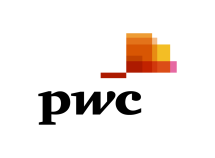 ΠραϊσγουωτερχαουςΚούπερςΑνώνυμη Ελεγκτική Εταιρεία 					Λ. Κηφισίας 268, Χαλάνδρι				 		 Μάριος ΨάλτηςΑΜ ΣΟΕΛ 113								 Αρ Μ ΣΟΕΛ 38081 Έκθεση Ελέγχου Ανεξάρτητου Ορκωτού Ελεγκτή Λογιστή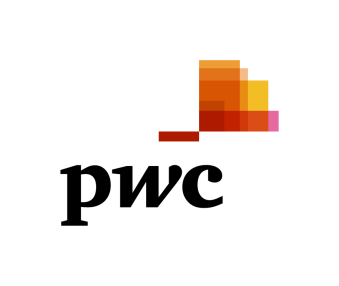 Προς τους Μετόχους της Ανώνυμης Εταιρείας«ATE LEASING ΑΝΩΝΥΜΗ ΕΤΑΙΡΕΙΑ ΧΡΗΜΑΤΟΔΟΤΙΚΗΣ ΜΙΣΘΩΣΗΣ»A.M.A.E. 23927/01/B/91/185Έκθεση επί των Οικονομικών ΚαταστάσεωνΕλέγξαμε τις συνημμένες οικονομικές καταστάσεις της Ανώνυμης Εταιρείας «ATE LEASING ΑΝΩΝΥΜΗ ΕΤΑΙΡΕΙΑ ΧΡΗΜΑΤΟΔΟΤΙΚΗΣ ΜΙΣΘΩΣΗΣ» (η «Εταιρεία»), οι οποίες αποτελούνται από την κατάσταση οικονομικής θέσης της 31ης Δεκεμβρίου 2012, τις καταστάσεις συνολικών εσόδων, μεταβολών ιδίων κεφαλαίων και ταμειακών ροών της χρήσης που έληξε την ημερομηνία αυτή, καθώς και περίληψη των σημαντικών λογιστικών πολιτικών και λοιπές επεξηγηματικές σημειώσεις.Ευθύνη της Διοίκησης για τις Οικονομικές ΚαταστάσειςΗ διοίκηση έχει την ευθύνη για την κατάρτιση και εύλογη παρουσίαση αυτών των οικονομικών καταστάσεων σύμφωνα με τα Διεθνή Πρότυπα Χρηματοοικονομικής Αναφοράς, όπως αυτά έχουν υιοθετηθεί από την Ευρωπαϊκή Ένωση, όπως και για εκείνες τις εσωτερικές δικλείδες, που η διοίκηση καθορίζει ως απαραίτητες, ώστε να καθίσταται δυνατή η κατάρτιση οικονομικών καταστάσεων απαλλαγμένων από ουσιώδη ανακρίβεια, που οφείλεται είτε σε απάτη είτε σε λάθος.Ευθύνη του ΕλεγκτήΗ δική μας ευθύνη είναι να εκφράσουμε γνώμη επί αυτών των οικονομικών καταστάσεων με βάση τον έλεγχό μας.  Διενεργήσαμε τον έλεγχό μας σύμφωνα με τα Διεθνή Πρότυπα Ελέγχου.  Τα πρότυπα αυτά απαιτούν να συμμορφωνόμαστε με κανόνες δεοντολογίας, καθώς και να σχεδιάζουμε και διενεργούμε τον έλεγχο με σκοπό την απόκτηση εύλογης διασφάλισης για το εάν οι οικονομικές καταστάσεις είναι απαλλαγμένες από ουσιώδη ανακρίβεια.Ο έλεγχος περιλαμβάνει τη διενέργεια διαδικασιών για την απόκτηση ελεγκτικών τεκμηρίων, σχετικά με τα ποσά και τις γνωστοποιήσεις στις οικονομικές καταστάσεις.  Οι επιλεγόμενες διαδικασίες βασίζονται στην κρίση του ελεγκτή περιλαμβανομένης της εκτίμησης των κινδύνων ουσιώδους ανακρίβειας των οικονομικών καταστάσεων, που οφείλεται είτε σε απάτη είτε σε λάθος.  Κατά τη διενέργεια αυτών των εκτιμήσεων κινδύνου, ο ελεγκτής εξετάζει τις εσωτερικές δικλείδες που σχετίζονται με την  κατάρτιση και εύλογη παρουσίαση των οικονομικών καταστάσεων της Εταιρείας, με σκοπό το σχεδιασμό ελεγκτικών διαδικασιών κατάλληλων για τις περιστάσεις, αλλά όχι με σκοπό την έκφραση γνώμης επί της αποτελεσματικότητας των εσωτερικών δικλείδων της Εταιρείας. Ο έλεγχος περιλαμβάνει επίσης την αξιολόγηση της καταλληλότητας των λογιστικών αρχών και μεθόδων που χρησιμοποιήθηκαν και του εύλογου των εκτιμήσεων που έγιναν από τη διοίκηση, καθώς και αξιολόγηση της συνολικής παρουσίασης των οικονομικών καταστάσεων.Πιστεύουμε ότι τα ελεγκτικά τεκμήρια που έχουμε συγκεντρώσει είναι επαρκή και κατάλληλα για τη θεμελίωση της ελεγκτικής μας γνώμης.ΓνώμηΚατά τη γνώμη μας, οι συνημμένες οικονομικές καταστάσεις παρουσιάζουν εύλογα από κάθε ουσιώδη άποψη την οικονομική θέση της Τράπεζας κατά την 31η Δεκεμβρίου 2012 και τη χρηματοοικονομική της επίδοση και τις ταμειακές της ροές για τη χρήση που έληξε την ημερομηνία αυτή σύμφωνα με τα Διεθνή Πρότυπα Χρηματοοικονομικής Αναφοράς, όπως αυτά έχουν υιοθετηθεί από την Ευρωπαϊκή Ένωση.Θέμα ΈμφασηςΧωρίς να διατυπώνουμε επιφύλαξη στη γνώμη μας, εφιστούμε την προσοχή σας στις σημειώσεις 1 και 2 των συνημμένων οικονομικών καταστάσεων, όπου γίνεται αναφορά στη δυσχερή χρηματοοικονομική θέση στην οποία έχει περιέλθει η Εταιρεία και στην αδυναμία του μετόχου της να παράσχει την κεφαλαιακή στήριξη που απαιτείται για την απρόσκοπτη συνέχιση της επιχειρηματικής δραστηριότητας της Εταιρείας, με συνέπεια την αλλαγή στη βάση παρουσίασης των οικονομικών της καταστάσεων σε ρευστοποιήσιμες αξίες με ισχύ από τις 31 Δεκεμβρίου 2011.Αναφορά επί Άλλων Νομικών και Κανονιστικών ΘεμάτωνΕπαληθεύσαμε τη συμφωνία και την αντιστοίχηση του περιεχομένου της Έκθεσης Διαχείρισης του Διοικητικού Συμβουλίου με τις συνημμένες οικονομικές καταστάσεις, στα πλαίσια των οριζόμενων από τα άρθρα 43α και 37 του Κ.Ν. 2190/1920.Αθήνα,  26 Απριλίου 2013  			                           Ο Ορκωτός Ελεγκτής ΛογιστήςΠραϊσγουωτερχαουςΚούπερςΑνώνυμη Ελεγκτική Εταιρεία 					Λ. Κηφισίας 268, Χαλάνδρι				 		     Μάριος ΨάλτηςΑΜ ΣΟΕΛ 113								     Αρ Μ ΣΟΕΛ 38081 Κατάσταση Συνολικών ΕσόδωνΓια τη χρήση που έληξε 31 Δεκεμβρίου Οι επισυναπτόμενες σημειώσεις  που αναφέρονται στις σελίδες από 5 έως 30 αποτελούν αναπόσπαστο μέρος των οικονομικών καταστάσεων.Κατάσταση Οικονομικής Θέσηςτης 31 Δεκεμβρίου Οι επισυναπτόμενες σημειώσεις  που αναφέρονται στις σελίδες από 5 έως 30 αποτελούν αναπόσπαστο
μέρος των οικονομικών καταστάσεων.Οι επισυναπτόμενες σημειώσεις  που αναφέρονται στις σελίδες από 5 έως 30 αποτελούν αναπόσπαστο μέρος των οικονομικών καταστάσεων.Κατάσταση ταμειακών ροώνΓια τη χρήση που έληξε 31 Δεκεμβρίου Οι επισυναπτόμενες σημειώσεις  που αναφέρονται στις σελίδες από 5 έως 30 αποτελούν αναπόσπαστο μέρος των οικονομικών καταστάσεων.Πληροφορίες για την ΕταιρίαΗ Εταιρεία «ΑΤΕ ΛΗΖΙΝΓΚ ΑΝΩΝΥΜΗ ΕΤΑΙΡΕΙΑ ΧΡΗΜΑΤΟΔΟΤΙΚΗΣ ΜΙΣΘΩΣΗΣ» με διακριτικό τίτλο «ATE LEASING A.E.» ιδρύθηκε το 1991 και έχει έδρα το Δήμο Αθηναίων.Κύριο αντικείμενο της Εταιρείας είναι η σύναψη συμβάσεων Χρηματοδοτικής Μίσθωσης (leasing) πάσης φύσεως κινητού εξοπλισμού και ακινήτων σύμφωνα με τις διατάξεις του Ν.1665/1986 περί συμβάσεων χρηματοδοτικής μισθώσεως. Τα εκμισθωμένα πάγια περιλαμβάνουν παραγωγικό εξοπλισμό που απευθύνεται στη βιομηχανία, τεχνικές εταιρείες, ιατρικό χώρο, αγροτικό τομέα, κτλ. Δραστηριοποιείται σε όλες τις μορφές leasing προσφέροντας:Χρηματοδοτική Μίσθωση (financial leasing).Πώληση και επαναμίσθωση (sale and lease-back).Χρηματοδοτική μίσθωση με συνεργασία προμηθευτών (vendor leasing).Διασυνοριακή χρηματοδοτική μίσθωση (cross-border leasing).Κοινοπρακτική μίσθωση (syndicated leasing).Leasing Ακινήτων.Τα οικονομικά στοιχεία της Εταιρείας περιλαμβάνονται με τη μέθοδο της ολικής ενοποίησης στις ενοποιημένες οικονομικές καταστάσεις του Ομίλου υπό εκκαθάριση της Αγροτικής Τράπεζας («ΑΤΕ») η οποία κατέχει το 100% του μετοχικού κεφαλαίου.Στις 27 Ιουλίου 2012, η Επιτροπή Πιστωτικών και Ασφαλιστικών Θεμάτων της Τράπεζας της Ελλάδος («ΤτΕ») με την απόφαση 46/1/27.7.12 ανακάλεσε την άδεια λειτουργίας και έθεσε σε καθεστώς ειδικής εκκαθάρισης την ΑΤΕ, στην κεφαλαιακή και χρηματοδοτική στήριξη της οποίας βασιζόταν η Εταιρεία. Επιπλέον, σύμφωνα με απόφαση της Επιτροπής Μέτρων Εξυγίανσης της ΤτΕ (ΦΕΚ 2209/27.07.12) αναφορικά με τη μεταβίβαση περιουσιακών στοιχείων της ΑΤΕ στην Τράπεζα Πειραιώς Α.Ε, η ΑΤΕ διατηρεί όλα τα δικαιώματα, ενοχικά και εμπράγματα, επί των μετοχών της Εταιρείας.Οι οικονομικές καταστάσεις της Εταιρείας εγκρίθηκαν από το Διοικητικό Συμβούλιο στις 26 Απριλίου 2013.Η Γενική Συνέλευση των μετόχων την 25 Οκτωβρίου 2010 αποφάσισε την εξαγορά του Ενεργητικού της Ate Rent με ημερομηνία 31/10/2010 καθώς και την μεταβίβαση όλων των συμβάσεων της στην Ate Leasing. Μετά την ολοκλήρωση της μεταβίβασης η Ate Rent να τεθεί σε εκκαθάριση με ημερομηνία έναρξης την 1η Νοεμβρίου 2010.Επίσης η Γενική Συνέλευση αποφάσισε την τροποποίηση του καταστατικού της εταιρείας έτσι ώστε να μπορεί να πραγματοποιεί λειτουργικές-μακροχρόνιες μισθώσεις. Βάση παρουσίασης των οικονομικών καταστάσεων2.1	Αλλαγή στη βάση παρουσίασηςΟι οικονομικές καταστάσεις της Εταιρείας έχουν συνταχθεί σύμφωνα με τα Διεθνή Πρότυπα Χρηματοοικονομικής Αναφοράς (Δ.Π.Χ.Α.) και τις ερμηνείες τους όπως έχουν υιοθετηθεί από την Ευρωπαϊκή Ένωση. Σύμφωνα με το Δ.Λ.Π. 1 «Παρουσίαση των οικονομικών καταστάσεων», η Εταιρεία προέβη σε αλλαγή της βάσης παρουσίασης των οικονομικών της καταστάσεων από την «Αρχή της επιχειρηματικής συνέχειας των δραστηριοτήτων» (going concern) σεαυτή των «ρευστοποιήσιμων αξιών» (liquidation basis), με ισχύ από την 31η  Δεκεμβρίου 2011. Η αλλαγή αυτή πραγματοποιήθηκε, αφού λαμβάνοντας υπόψη τις εκ νέου αρνητικές χρηματοοικονομικές επιδόσεις της Εταιρείας κατά το 2012 και τα γεγονότα της 27ης Ιουλίου 2012 που αναφέρονται στη σημείωση 1 παραπάνω, εκτιμήθηκε ότι η Εταιρεία δεν δύναται να συνεχίσει απρόσκοπτα την επιχειρηματική της δραστηριότητα.Η Εταιρεία εμφάνισε κατά το 2012 ζημία (προ φόρων) ύψους € 65.450χιλ. έναντι ζημίας (προ φόρων) ύψους € 68.822 χιλ. το 2011. Αντίστοιχα, τα ίδια κεφάλαια της Εταιρείας, στις 31/12/2012 παρουσίασαν αρνητικό (χρεωστικό) υπόλοιπο €126.435 χιλ.Επίσης, η Εταιρεία ως άμεσα εξαρτώμενη από τη μητρική της ΑΤΕ όσον αφορά στην κάλυψη των κεφαλαιακών της αναγκών, δεν υλοποίησε αύξηση του μετοχικού της κεφαλαίου κατά € 89.999.998,66 που είχε αποφασίσει η Γενική Συνέλευση της Εταιρείας την 21 Φεβρουαρίου 2012.2.2   Βάση ΕπιμέτρησηςΑναφορικά με τις οικονομικές καταστάσεις του 2012 και δεδομένης της προαναφερθείσας αλλαγής στη βάση παρουσίασης, τα στοιχεία του ενεργητικού απεικονίζονται κατά περίπτωση, είτε σε εύλογες αξίες, είτε στη χαμηλότερη μεταξύ της καθαρής ανακτήσιμης αξίας (εκτιμώμενη τιμή πώλησης μείον εκτιμώμενα έξοδα ρευστοποίησης) και του αναπόσβεστου κόστους (μείον τυχόν απομειώσεις). Οι υποχρεώσεις απεικονίζονται στο αναπόσβεστο κόστος.2.3   Λειτουργικό ΝόμισμαΤα ποσά που περιλαμβάνονται  στις οικονομικές καταστάσεις παρουσιάζονται σε χιλιάδες Ευρώ, που είναι το νόμισμα βάσης της Εταιρείας, εκτός εάν αναφέρεται διαφορετικά.2.4   Χρήση Εκτιμήσεων και ΠαραδοχώνΗ σύνταξη των οικονομικών καταστάσεων σύμφωνα με τα Δ.Π.Χ.Α. απαιτεί τη διενέργεια εκτιμήσεων και υιοθέτηση παραδοχών από τη Διοίκηση, οι οποίες δύνανται να επηρεάσουν τα λογιστικά υπόλοιπα των περιουσιακών στοιχείων και υποχρεώσεων, καθώς επίσης και την καταχώρηση των εσόδων και εξόδων.  Τα πραγματικά αποτελέσματα ενδέχεται να διαφέρουν από τις ανωτέρω εκτιμήσεις. Η χρήση εκτιμήσεων και παραδοχών αφορά κυρίως στην αξιολόγηση του πιστωτικού κινδύνου για συμβάσεις χρηματοδοτικής μίσθωσης.Οι εκτιμήσεις και οι σχετικές παραδοχές επανεξετάζονται σε τακτά χρονικά διαστήματα. Αποκλίσεις των λογιστικών εκτιμήσεων αναγνωρίζονται την περίοδο κατά την οποία επανεξετάζονται εφόσον αφορούν μόνο την τρέχουσα περίοδο ή αν αφορούν και τις μελλοντικές περιόδους, οι αποκλίσεις επηρεάζουν την τρέχουσα και μελλοντικές περιόδους.3   Σημαντικές λογιστικές αρχές3.1	Συναλλαγές σε ξένο νόμισμαΟι συναλλαγές σε ξένα νομίσματα μετατρέπονται σε Ευρώ με βάση τις συναλλαγματικές ισοτιμίες που ίσχυαν την ημερομηνία διενέργειας των εκάστοτε συναλλαγών. Τα εκφρασμένα σε ξένο νόμισμα νομισματικά περιουσιακά στοιχεία και υποχρεώσεις τα οποία εμφανίζονται στο ιστορικό κόστος μετατρέπονται σε Ευρώ με βάση τις συναλλαγματικές ισοτιμίες που ίσχυαν την ημερομηνία εκείνη. Οι προκύπτουσες συναλλαγματικές διαφορές καταχωρούνται στα αποτελέσματα χρήσεως. Τα μη νομισματικά περιουσιακά στοιχεία και υποχρεώσεις σε ξένο νόμισμα που εκφράζονται στο ιστορικό τους κόστος, μετατρέπονται σε Ευρώ με βάση τις συναλλαγματικές ισοτιμίες οι οποίες ίσχυαν κατά την ημερομηνία του προσδιορισμού της εύλογης αξίας. Οι συναλλαγματικές διαφορές των μη νομισματικών περιουσιακών στοιχείων και υποχρεώσεων οι οποίες προκύπτουν από την αποτίμηση τους στο τέλος της χρήσεως, αναγνωρίζονται στα αποτελέσματα χρήσεως, εκτός των διαφορών οι οποίες προκύπτουν από αποτίμηση νομισματικών στοιχείων που αποτελούν μέρος επένδυσης σε θυγατρική εταιρεία σε άλλη χώρα και των χρηματοοικονομικών στοιχείων αντιστάθμισης ταμειακών ροών που αναγνωρίζονται απευθείας στην Καθαρή Θέση.3.2	Έσοδα και έξοδα τόκωνΤα έσοδα από τόκους προέρχονται από χρηματοδοτικές συμβάσεις με πελάτες ενώ τα χρηματοοικονομικά έξοδα αφορούν τους τόκους για την εξυπηρέτηση των δανείων που έχουν ληφθεί για τη χρηματοδότηση των εργασιών της Εταιρείας. Τα λοιπά έσοδα τόκων αφορούν κατά κύριο λόγο τόκους υπερημερίας που λογίζονται κατά την καθυστέρηση καταβολής των μισθωμάτων.  3.3	Προμήθειες και Συναφή ΈσοδαΟι προμήθειες και τα συναφή έσοδα αναγνωρίζονται σε δεδουλευμένη βάση κατά τη διάρκεια της περιόδου στην οποία παρασχέθηκαν οι σχετικές με αυτά υπηρεσίες. Προμήθειες και συναφή έσοδα που προέρχονται από συναλλαγές για λογαριασμό τρίτων αναγνωρίζονται στα αποτελέσματα κατά το χρόνο περαίωσης της συναλλαγής. 3.4	Καταβολές ενοικίωνΟι καταβολές λειτουργικών μισθώσεων κατανέμονται ως δαπάνη στο λογαριασμό αποτελεσμάτων βάσει της άμεσης μεθόδου κατά τη διάρκεια της μίσθωσης. Οι ληφθείσες επιχορηγήσεις μισθώσεων καταχωρούνται στο λογαριασμό αποτελεσμάτων ως αναπόσπαστο μέρος της δαπάνης κατά τη διάρκεια της μίσθωσης.3.5	Φόρος ΕισοδήματοςΟ φόρος εισοδήματος στα αποτελέσματα χρήσης αποτελείται από το φόρο της τρέχουσας χρήσης και από τον αναβαλλόμενο φόρο. Ο φόρος εισοδήματος αναγνωρίζεται στα αποτελέσματα χρήσης εκτός και αν σχετίζεται με στοιχεία που αναγνωρίζονται απευθείας στην καθαρή θέση οπότε και αναγνωρίζεται στην καθαρή θέση.Ο φόρος της τρέχουσας χρήσης είναι η αναμενόμενη φορολογική υποχρέωση επί του φορολογητέου εισοδήματος, χρησιμοποιώντας τους ισχύοντες φορολογικούς συντελεστές και οποιαδήποτε αναπροσαρμογή που αφορά φορολογική υποχρέωση παρελθουσών χρήσεων.Ο αναβαλλόμενος φόρος υπολογίζεται με τη μέθοδο του ισολογισμού, βάσει των προσωρινών διαφορών οι οποίες προκύπτουν μεταξύ της λογιστικής αξίας των περιουσιακών στοιχείων και των υποχρεώσεων που περιλαμβάνονται στις Οικονομικές Καταστάσεις και της φορολογικής αξίας που αποδίδεται σε αυτά σύμφωνα με τη φορολογική νομοθεσία. Για τις ακόλουθες προσωρινές διαφορές δεν υπολογίζεται αναβαλλόμενος φόρος: υπεραξία που προκύπτει από εξαγορές που δεν εκπίπτει για φορολογικούς σκοπούς, η αρχική αναγνώριση περιουσιακών στοιχείων ή υποχρεώσεων που δεν επηρεάζουν είτε τα λογιστικά είτε τα φορολογικά κέρδη και διαφορές σχετιζόμενες με επενδύσεις σε θυγατρικές στην έκταση που αυτές δεν θα αναστραφούν στο άμεσο μέλλον.  Για τον προσδιορισμό της αναβαλλόμενης φορολογίας χρησιμοποιούνται οι θεσπισμένοι φορολογικοί συντελεστές ή οι φορολογικοί συντελεστές που έχουν θεσπιστεί κατά την ημερομηνία σύνταξης του ισολογισμού και έχουν εφαρμογή σε μεταγενέστερη ημερομηνία.Αναβαλλόμενη φορολογική απαίτηση αναγνωρίζεται μόνο στη περίπτωση που είναι πιθανόν τα μελλοντικά φορολογητέα κέρδη να είναι επαρκή για το συμψηφισμό των προσωρινών διαφορών. Η αναβαλλόμενη φορολογική απαίτηση μειώνεται σε περίπτωση που είναι πιθανόν να μην πραγματοποιηθεί το φορολογικό όφελος.
3.6 Χρηματοοικονομικά περιουσιακά στοιχείαΑρχική ΑναγνώρισηΟι χρηματοοικονομικές απαιτήσεις και οι χρηματοοικονομικές υποχρεώσεις στην κατάσταση οικονομικής θέσης περιλαμβάνουν τα διαθέσιμα, τις απαιτήσεις από χρηματοδοτικές μισθώσεις, τις λοιπές απαιτήσεις, τις συμμετοχές, τα χρεόγραφα, τις βραχυπρόθεσμες και μακροπρόθεσμες υποχρεώσεις.Η Εταιρεία ταξινομεί τα χρεόγραφα ως επενδύσεις διαθέσιμες προς πώληση. Η απόφαση για την ταξινόμηση των επενδύσεων λαμβάνεται κατά την απόκτησή τους.  Αρχικά όλες οι επενδύσεις καταχωρούνται με βάση την ημερομηνία συναλλαγής και αποτιμούνται στην αξία κτήσης, που είναι η εύλογη αξία της αντιπαροχής που καταβάλλεται, συμπεριλαμβανομένων των εξόδων αγοράς που σχετίζονται με την επένδυση. Οι επενδύσεις σε χρεόγραφα διαθέσιμα προς πώληση αφορούν επενδύσεις οι οποίες μπορεί είτε να κρατούνται μέχρι τη λήξη ή να πωληθούν προκειμένου να ικανοποιηθούν ανάγκες ρευστότητας ή να επιτευχθούν κέρδη από μεταβολή των επιτοκίων ή της τιμής ξένων νομισμάτων. Έπειτα από την αρχική καταχώρησή τους, οι επενδύσεις που έχουν ταξινομηθεί ως διαθέσιμες προς πώληση αποτιμώνται στην εύλογη αξία τους. Τα κέρδη ή οι ζημίες που προκύπτουν από την αποτίμηση των διαθέσιμων προς πώληση επενδύσεων καταχωρούνται σε ξεχωριστό λογαριασμό της καθαρής θέσης έως ότου εκποιηθούν ή εισπραχθούν ή διαπιστωθεί ότι υπάρχει απομείωση στην αξία τους, οπότε και μεταφέρονται στην κατάσταση αποτελεσμάτων χρήσης.Η Εταιρεία δεν κάνει χρήση παράγωγων χρηματοοικονομικών προϊόντων ούτε για αντιστάθμιση κινδύνων ούτε για κερδοσκοπικούς σκοπούς. Παύση αναγνώρισηςΈνα χρηματοοικονομικό περιουσιακό στοιχείο δεν απεικονίζεται στις οικονομικές καταστάσεις της Εταιρείας από τη στιγμή που η Εταιρεία παύει να έχει τον έλεγχο των συμβατικών δικαιωμάτων που απορρέουν από το χρηματοοικονομικό μέσο. Ο έλεγχος των δικαιωμάτων του χρηματοοικονομικού μέσου παύει να υφίσταται ή όταν πωληθεί ή όταν οι ταμειακές εισροές, που σχετίζονται με αυτό, μεταβιβαστούν σε ένα ανεξάρτητο τρίτο μέρος.ΑποτίμησηΕπενδύσεις που διαπραγματεύονται σε οργανωμένες χρηματαγορές αποτιμώνται στην εύλογη αξία τους, η οποία προσδιορίζεται με βάση την τρέχουσα χρηματιστηριακή αξία την ημέρα κλεισίματος των οικονομικών καταστάσεων. Επενδύσεις σε μη εισηγμένους τίτλους αποτιμώνται στην αξία κτήσης τους μείον την τυχόν υπάρχουσα απαξίωσή τους.ΣυμψηφισμόςΟ συμψηφισμός χρηματοοικονομικών περιουσιακών στοιχείων με υποχρεώσεις και η απεικόνιση του καθαρού ποσού στις Οικονομικές Καταστάσεις πραγματοποιείται μόνο εφόσον υπάρχει νόμιμο δικαίωμα για συμψηφισμό των καταχωρημένων ποσών και υπάρχει πρόθεση είτε για διακανονισμό του καθαρού ποσού που προκύπτει από τον συμψηφισμό ή για ταυτόχρονο διακανονισμό του συνολικού ποσού τόσο του χρηματοοικονομικού περιουσιακού στοιχείου όσο και της υποχρέωσης.3.7	Χρηματοδοτικές μισθώσειςΌταν οι κίνδυνοι και τα οφέλη περιουσιακών στοιχείων που εκμισθώνονται, μεταφέρονται στον μισθωτή τότε τα περιουσιακά στοιχεία αυτά απεικονίζονται ως απαιτήσεις από χρηματοδοτικές μισθώσεις. Οι απαιτήσεις από χρηματοδοτικές μισθώσεις, αναγνωρίζονται στην παρούσα αξία των μισθωμάτων. Η διαφορά μεταξύ της συνολικής απαίτησης και της παρούσας αξίας των μισθωμάτων αναγνωρίζεται κατά τη διάρκεια της μίσθωσης στα αποτελέσματα χρήσης ως έσοδα από τόκους.Η Εταιρεία σχηματίζει προβλέψεις για την απομείωση απαιτήσεων εάν υπάρχουν βάσιμες ενδείξεις ότι δεν θα εισπραχθεί το σύνολο ή μέρος των απαιτήσεών της σύμφωνα με τους όρους αποπληρωμής των συμβάσεων. Το ύψος της προβλέψεως ισούται με τη διαφορά μεταξύ της λογιστικοποιηθείσας απαίτησης και της εκτιμώμενης ανακτήσιμης αξίας αυτής. Η ανακτήσιμη αξία είναι η παρούσα αξία των μελλοντικών ταμειακών εισροών των επισφαλών συμβάσεων, συμπεριλαμβανομένων των όποιων εξασφαλίσεων και καλυμμάτων, προεξοφλημένων με βάση το πραγματικό επιτόκιο της συμβάσεως. Όταν μία απαίτηση κρίνεται ανεπίδεκτη εισπράξεως διαγράφεται σε βάρος της σχηματισθείσης προβλέψεως. Μεταγενέστερες αναβιώσεις διεγραμμένων απαιτήσεων αναγνωρίζονται στα αποτελέσματα της χρήσεως, αφαιρετικά των προβλέψεων για απομείωση απαιτήσεων. Αν το ποσό της αναγνωρισμένης προβλέψεως για απομείωση απαιτήσεων κριθεί υπερεκτιμημένο, μειώνεται και η μείωση αυτή λογίζεται σε αύξηση των αποτελεσμάτων της χρήσεως.3.8	Επενδύσεις σε ακίνηταΟικόπεδα και κτίρια που κατέχονται από την Εταιρεία για ενοικίαση ή για κεφαλαιουχικό κέρδος ή και για τα δύο, ταξινομούνται ως επενδύσεις σε ακίνητα. Οι επενδύσεις σε ακίνητα αποτιμώνται στην αξία κτήσης τους μείον τις σωρευμένες αποσβέσεις και σωρευμένες απομειώσεις. Με ισχύ από 31/12/2011, εξαιτίας της αλλαγής στη βάσηπαρουσίασης των οικονομικών καταστάσεων, τα επενδυτικά ακίνητα της Εταιρείας απεικονίζονται στη χαμηλότερη τιμή μεταξύ της εκτιμώμενης τιμής πώλησης και του αναπόσβεστου κόστους.3.9	Ενσώματες ακινητοποιήσεις Τα ενσώματα περιουσιακά στοιχεία είναι ιδιοχρησιμοποιούμενα είτε για τις λειτουργικές εργασίες της Εταιρείας είτε για διοικητικούς σκοπούς. Τα ενσώματα περιουσιακά στοιχεία περιλαμβάνουν οικόπεδα, κτίρια, βελτιώσεις μισθωμένων ακινήτων, έπιπλα και λοιπό εξοπλισμό και μεταφορικά μέσα. Τα ενσώματα περιουσιακά στοιχεία αποτιμούνται στην αξία κτήσης μείον τις σωρευμένες αποσβέσεις και σωρευμένες απομειώσεις.   Αποσβέσεις: Τα οικόπεδα δεν αποσβένονται. Τα υπόλοιπα ενσώματα περιουσιακά στοιχεία αποσβένονται με βάση τη μέθοδο της σταθερής απόσβεσης κατά τη διάρκεια της αναμενόμενης ωφέλιμης ζωής τους, η οποία επανεξετάζεται σε ετήσια βάση.  
Η ωφέλιμη ζωή των ενσώματων περιουσιακών στοιχείων ανά κατηγορία έχει ως εξής :Κτίρια									40 – 50 έτηΈπιπλα και λοιπός εξοπλισμός						  5 –  8  έτηΜεταφορικά μέσα							  7 –  9  έτηΕξαιρούνται οι «Βελτιώσεις σε ακίνητα τρίτων» οι οποίες αποσβένονται στο μικρότερο χρονικό διάστημα μεταξύ της ωφέλιμης ζωής της βελτίωσης και της διάρκειας μίσθωσης του μισθωμένου ακινήτου.ΑπομείωσηΗ Εταιρεία εξετάζει σε ετήσια βάση τα ενσώματα περιουσιακά στοιχεία για τυχόν ενδείξεις απομείωσης. Αν υπάρχει ένδειξη απομείωσης η λογιστική αξία του ενσώματου στοιχείου μειώνεται στο ανακτήσιμο ποσό με ισόποση επιβάρυνση των αποτελεσμάτων.Με ισχύ από 31/12/2011, εξαιτίας της αλλαγής στη βάση παρουσίασης των οικονομικών καταστάσεων, τα ενσώματα περιουσιακά στοιχεία της Εταιρείας απεικονίζονται στη χαμηλότερη τιμή μεταξύ της εκτιμώμενης τιμής πώλησης και του αναπόσβεστου κόστους.3.10	Άϋλα περιουσιακά στοιχείαΤα «άυλα περιουσιακά στοιχεία» αφορούν τα  λογισμικά προγράμματα. Τα λογισμικά προγράμματα που αποκτώνται μεμονωμένα κεφαλαιοποιούνται στην αξία κτήσης. Μεταγενέστερα αποτιμούνται στο κόστος κτήσης μείον σωρευμένες αποσβέσεις και σωρευμένες απομειώσεις.  Τα λογισμικά προγράμματα αποσβένονται σε 3 χρόνια.  Με ισχύ από 31/12/2011, εξαιτίας της αλλαγής στη βάση παρουσίασης των οικονομικών καταστάσεων, τα άυλα περιουσιακά στοιχεία της Εταιρείας απεικονίζονται στη χαμηλότερη μεταξύ της εκτιμώμενης τιμής πώλησης και του αναπόσβεστου κόστους.3.11	Χρηματικά διαθέσιμαΗ Εταιρεία θεωρεί, για σκοπούς ταμειακών ροών, τα χρηματικά διαθέσιμα στο ταμείο και σε τράπεζες και τις υψηλής ρευστότητας επενδύσεις με ημερομηνία λήξης μικρότερη των 3 μηνών, ως χρηματικά διαθέσιμα3.12	ΠροβλέψειςΠροβλέψεις αναγνωρίζονται όταν η Εταιρεία έχει παρούσες νομικές ή τεκμαιρόμενες υποχρεώσεις ως αποτέλεσμα παρελθόντων γεγονότων, είναι πιθανή η εκκαθάρισή τους μέσω εκροών πόρων και η εκτίμηση του ακριβούς ποσού της υποχρέωσης μπορεί να πραγματοποιηθεί με αξιοπιστία.  Εφόσον το ποσό της υποχρέωσης είναι σημαντικό η προβλέψεις προσαρμόζονται προκειμένου να αντανακλούν την παρούσα αξία της δαπάνης που αναμένεται να απαιτηθεί για τη διευθέτηση της υποχρέωσης. Οι ενδεχόμενες υποχρεώσεις δεν αναγνωρίζονται στις οικονομικές καταστάσεις αλλά γνωστοποιούνται, εκτός αν η πιθανότητα εκροής πόρων είναι ελάχιστη.  Οι ενδεχόμενες απαιτήσεις δεν αναγνωρίζονται στις οικονομικές καταστάσεις αλλά γνωστοποιούνται εφόσον η εισροή οικονομικών οφελών είναι πιθανή.3.13	Παροχές προς το Προσωπικόα) προγράμματα καθορισμένων εισφορώνΤο σύνολο του προσωπικού της Εταιρείας είναι ασφαλισμένο για την κύρια σύνταξή του στο Ίδρυμα Κοινωνικών Ασφαλίσεων (ΙΚΑ). Οι εισφορές σε αυτό βαρύνουν αναλογικά τον εργοδότη και τους εργαζομένους, είναι καθορισμένες, και καταβάλλονται σε μηνιαία βάση.β) πρόγραμμα καθορισμένων παροχώνΈνα πρόγραμμα καθορισμένων παροχών είναι στην ουσία ένα συνταξιοδοτικό πρόγραμμα στο οποίο η υποχρέωση της Εταιρείας καθορίζεται από το ύψος της αποζημίωσης που θα λάβει ο υπάλληλος κατά το χρόνο συνταξιοδότησής του, βάσει της ηλικίας του, της προϋπηρεσίας του στην Εταιρεία και της αμοιβής του. Η υποχρέωση που καταχωρείται στην Κατάσταση Οικονομικής Θέσης αναφορικά με τα προγράμματα καθορισμένων παροχών συνίσταται από την παρούσα αξία των παροχών κατά την ημερομηνία σύνταξης των οικονομικών καταστάσεων μειωμένη με την εύλογη αξία των περιουσιακών στοιχείων του προγράμματος, με τις αναπροσαρμογές που απαιτούνται για κέρδη ή ζημιές που προέρχονται από αναλογιστική μελέτη και δεν έχουν ακόμα καταχωρηθεί καθώς και με το κόστος της υπηρεσίας που έχει ήδη παρασχεθεί. Η υποχρέωση των προγραμμάτων καθορισμένων παροχών προσδιορίζεται σε ετήσια βάση από ανεξάρτητο αναλογιστή χρησιμοποιώντας τη μέθοδο της προβαλλόμενης μονάδας πίστωσης (projected unit credit method). Με ισχύ από 31/12/2011, εξαιτίας της αλλαγής στη βάση παρουσίασης των οικονομικών καταστάσεων, οι υποχρεώσεις της Εταιρείας αναφορικά με προγράμματα καθορισμένων παροχών αφορούν το συνολικό κόστος αποζημίωσης του προσωπικού της Εταιρείας, με βάση τις ισχύουσες νομικές διατάξεις.3.14	 Μετοχικό ΚεφάλαιοΤο μετοχικό κεφάλαιο αποτελείται από κοινές ονομαστικές μετοχές και εμφανίζεται στην καθαρή θέση.  Τα άμεσα σχετιζόμενα με την αύξηση του μετοχικού κεφαλαίου της Εταιρείας έξοδα, αφαιρούνται από το προϊόν της έκδοσης και μειώνουν ισόποσα τα ίδια κεφάλαια.Τα μερίσματα σε κοινές μετοχές αναγνωρίζονται σαν υποχρέωση στην περίοδο που έχουν εγκριθεί από τους μετόχους.Το κόστος κτήσης ιδίων μετοχών συμπεριλαμβανομένων των διαφόρων εξόδων, εμφανίζεται αφαιρετικά των ιδίων κεφαλαίων, έως ότου οι ίδιες μετοχές πουληθούν ή ακυρωθούν.  Στην περίπτωση που οι ίδιες μετοχές πουληθούν ή επανεκδοθούν, το τίμημα θα καταχωρηθεί απευθείας στην καθαρή θέση.3.15 Νέα πρότυπα, τροποποιήσεις προτύπων και διερμηνείες: Συγκεκριμένα νέα πρότυπα, τροποποιήσεις προτύπων και διερμηνείες έχουν εκδοθεί, τα οποία είναι υποχρεωτικά για λογιστικές περιόδους που ξεκινούν κατά τη διάρκεια της παρούσας χρήσης ή μεταγενέστερα. Η εκτίμηση της Εταιρείας σχετικά με την επίδραση από την εφαρμογή αυτών των νέων προτύπων, τροποποιήσεων και διερμηνειών παρατίθεται παρακάτω.Πρότυπα και Διερμηνείες υποχρεωτικές για την τρέχουσα οικονομική χρήση ΔΠΧΑ 7 (Τροποποίηση) «Χρηματοοικονομικά Μέσα: Γνωστοποιήσεις» - μεταβιβάσεις χρηματοοικονομικών περιουσιακών στοιχείων Η παρούσα τροποποίηση παρέχει τις γνωστοποιήσεις για μεταβιβασμένα χρηματοοικονομικά περιουσιακά στοιχεία που δεν έχουν αποαναγνωριστεί εξ’ολοκλήρου καθώς και για μεταβιβασμένα χρηματοοικονομικά περιουσιακά στοιχεία που έχουν αποαναγνωριστεί εξ’ολοκλήρου αλλά για τα οποία η Εταιρεία έχει συνεχιζόμενη ανάμειξη. Παρέχει επίσης καθοδήγηση για την εφαρμογή των απαιτούμενων γνωστοποιήσεων. Η τροποποίηση αυτή δεν έχει επίδραση στις οικονομικές καταστάσεις της Εταιρείας.Πρότυπα και Διερμηνείες υποχρεωτικές από περιόδους που ξεκινούν την ή μετά από 1 Ιανουαρίου 2013ΔΠΧΑ 9 «Χρηματοοικονομικά μέσα» (εφαρμόζεται στις ετήσιες λογιστικές περιόδους που ξεκινούν την ή μετά την 1η Ιανουαρίου 2015)Το ΔΠΧΑ 9 αποτελεί την πρώτη φάση στο έργο του ΣΔΛΠ (Συμβούλιο Διεθνών Λογιστικών Προτύπων) για την αντικατάσταση του ΔΛΠ 39 και αναφέρεται στην ταξινόμηση και επιμέτρηση των χρηματοοικονομικών περιουσιακών στοιχείων και χρηματοοικονομικών υποχρεώσεων. Το ΣΔΛΠ στις επόμενες φάσεις του έργου θα επεκτείνει το ΔΠΧΑ 9 έτσι ώστε να προστεθούν νέες απαιτήσεις για την απομείωση της αξίας και τη λογιστική αντιστάθμισης. Η Εταιρεία βρίσκεται στη διαδικασία εκτίμησης της επίδρασης του ΔΠΧΑ 9 στις οικονομικές του καταστάσεις. Το ΔΠΧΑ 9 δεν μπορεί να εφαρμοστεί νωρίτερα από την Εταιρεία διότι δεν έχει υιοθετηθεί από την Ευρωπαϊκή Ένωση. Μόνο όταν υιοθετηθεί, η Εταιρεία θα αποφασίσει εάν θα εφαρμόσει το ΔΠΧΑ 9 νωρίτερα από την 1 Ιανουαρίου 2015.ΔΛΠ 12 (Τροποποίηση) «Φόροι εισοδήματος» (εφαρμόζεται στις ετήσιες λογιστικές περιόδους που ξεκινούν την ή μετά την 1η Ιανουαρίου 2013)Η τροποποίηση του ΔΛΠ 12 παρέχει μια πρακτική μέθοδο για την επιμέτρηση των αναβαλλόμενων φορολογικών υποχρεώσεων και αναβαλλόμενων φορολογικών περιουσιακών στοιχείων όταν επενδυτικά ακίνητα επιμετρώνται με τη μέθοδο εύλογης αξίας σύμφωνα με το ΔΛΠ 40 «Επενδύσεις σε ακίνητα». Η τροποποίηση αυτή δεν έχει εφαρμογή στην Εταιρεία.ΔΠΧΑ 13 «Επιμέτρηση Εύλογης Αξίας» (εφαρμόζεται στις ετήσιες λογιστικές περιόδους που ξεκινούν την ή μετά την 1η Ιανουαρίου 2013)Το ΔΠΧΑ 13 παρέχει νέες οδηγίες σχετικά με την επιμέτρηση της εύλογης αξίας και τις απαραίτητες γνωστοποιήσεις. Οι απαιτήσεις του προτύπου δεν διευρύνουν τη χρήση των εύλογων αξιών αλλά παρέχουν διευκρινίσεις για την εφαρμογή τους σε περίπτωση που η χρήση τους επιβάλλεται υποχρεωτικά από άλλα πρότυπα. Το ΔΠΧΑ 13 παρέχει ακριβή ορισμό της εύλογης αξίας, καθώς και οδηγίες αναφορικά με την επιμέτρηση της εύλογης αξίας και τις απαραίτητες γνωστοποιήσεις, ανεξάρτητα από το πρότυπο με βάση το οποίο γίνεται χρήση των εύλογων αξιών. Επιπλέον, οι απαραίτητες γνωστοποιήσεις έχουν διευρυνθεί και καλύπτουν όλα τα περιουσιακά στοιχεία και τις υποχρεώσεις που επιμετρούνται στην εύλογη αξία και όχι μόνο τα χρηματοοικονομικά.ΔΛΠ 1 (Τροποποίηση) «Παρουσίαση Οικονομικών Καταστάσεων» (εφαρμόζεται στις ετήσιες λογιστικές περιόδους που ξεκινούν την ή μετά την 1η Ιουλίου 2012)Αυτή η τροποποίηση απαιτεί από τις οικονομικές οντότητες να διαχωρίσουν τα στοιχεία που παρουσιάζονται στα λοιπά συνολικά εισοδήματα σε δύο ομάδες, με βάση το αν αυτά στο μέλλον είναι πιθανό να μεταφερθούν στα αποτελέσματα χρήσεως ή όχι.ΔΛΠ 19 (Τροποποίηση) «Παροχές σε Εργαζομένους» (εφαρμόζεται στις ετήσιες λογιστικές περιόδους που ξεκινούν την ή μετά την 1η Ιανουαρίου 2013)Αυτή η τροποποίηση επιφέρει σημαντικές αλλαγές στην αναγνώριση και επιμέτρηση του κόστους των προγραμμάτων καθορισμένων παροχών και των παροχών εξόδου από την υπηρεσία (κατάργηση της μεθόδου του περιθωρίου), καθώς και στις γνωστοποιήσεις όλων των παροχών σε εργαζομένους. Οι βασικές αλλαγές αφορούν κυρίως στην αναγνώριση των αναλογιστικών κερδών και ζημιών, στην αναγνώριση του κόστους προϋπηρεσίας/ περικοπών, στην επιμέτρηση του εξόδου συντάξεων, στις απαιτούμενες γνωστοποιήσεις, στο χειρισμό των εξόδων και των φόρων που σχετίζονται με τα προγράμματα καθορισμένων παροχών, καθώς και στη διάκριση μεταξύ βραχυπρόθεσμων και μακροπρόθεσμων παροχών.ΔΠΧΑ 7 (Τροποποίηση) «Χρηματοοικονομικά Μέσα: Γνωστοποιήσεις» (εφαρμόζεται στις ετήσιες λογιστικές περιόδους που ξεκινούν την ή μετά την 1η Ιανουαρίου 2013)Το ΣΔΛΠ δημοσίευσε αυτή την τροποποίηση προκειμένου να συμπεριλάβει επιπλέον πληροφόρηση η οποία θα βοηθήσει τους χρήστες των οικονομικών καταστάσεων μίας οικονομικής οντότητας να αξιολογήσουν την επίδραση ή την πιθανή επίδραση που θα έχουν οι συμφωνίες για διακανονισμό χρηματοοικονομικών περιουσιακών στοιχείων και υποχρεώσεων, συμπεριλαμβανομένου του δικαιώματος για συμψηφισμό που σχετίζεται με αναγνωρισμένα χρηματοοικονομικά περιουσιακά στοιχεία και υποχρεώσεις, στην οικονομική θέση της οικονομικής οντότητας.ΔΛΠ 32 (Τροποποίηση) «Χρηματοοικονομικά Μέσα: Παρουσίαση» (εφαρμόζεται στις ετήσιες λογιστικές περιόδους που ξεκινούν την ή μετά την 1η Ιανουαρίου 2014)Αυτή η τροποποίηση στις οδηγίες εφαρμογής του ΔΛΠ 32 παρέχει διευκρινήσεις σχετικά με κάποιες απαιτήσεις για τον συμψηφισμό χρηματοοικονομικών περιουσιακών στοιχείων και υποχρεώσεων στην κατάσταση οικονομικής θέσης.Ομάδα προτύπων σχετικά με ενοποίηση και από κοινού συμφωνίες (εφαρμόζονται στις ετήσιες λογιστικές περιόδους που ξεκινούν την ή μετά την 1η Ιανουαρίου 2014)Το ΣΔΛΠ δημοσίευσε πέντε νέα πρότυπα σχετικά με ενοποίηση και τις από κοινού συμφωνίες: ΔΠΧΑ 10, ΔΠΧΑ 11, ΔΠΧΑ 12, ΔΛΠ 27 (Τροποποίηση), ΔΛΠ 28 (Τροποποίηση). Αυτά τα πρότυπα εφαρμόζονται στις ετήσιες λογιστικές περιόδους που ξεκινούν την ή μετά την 1η Ιανουαρίου 2014. Επιτρέπεται η πρόωρη εφαρμογή τους μόνο εάν ταυτόχρονα εφαρμοστούν και τα πέντε αυτά πρότυπα. Η Εταιρεία βρίσκεται στη διαδικασία εκτίμησης της επίδρασης των νέων προτύπων στις οικονομικές της καταστάσεις. Οι κυριότεροι όροι των προτύπων είναι οι εξής: ΔΠΧΑ 10 «Ενοποιημένες Οικονομικές Καταστάσεις» Το ΔΠΧΑ 10 αντικαθιστά στο σύνολό τους τις οδηγίες αναφορικά με τον έλεγχο και την ενοποίηση, που παρέχονται στο ΔΛΠ 27 και στο SIC 12. Το νέο πρότυπο αλλάζει τον ορισμό του ελέγχου ως καθοριστικού παράγοντα προκειμένου να αποφασιστεί εάν μια οικονομική οντότητα θα πρέπει να ενοποιείται. Το πρότυπο παρέχει εκτεταμένες διευκρινίσεις που υπαγορεύουν τους διαφορετικούς τρόπους κατά τους οποίους μία οικονομική οντότητα (επενδυτής) μπορεί να ελέγχει μία άλλη οικονομική οντότητα (επένδυση). Ο αναθεωρημένος ορισμός του ελέγχου εστιάζει στην ανάγκη να υπάρχει ταυτόχρονα το δικαίωμα (η δυνατότητα να κατευθύνονται οι δραστηριότητες που επηρεάζουν σημαντικά τις αποδόσεις) και οι μεταβλητές αποδόσεις (θετικές, αρνητικές ή και τα δύο) προκειμένου να υπάρχει έλεγχος. Τα νέο πρότυπο παρέχει επίσης διευκρινίσεις αναφορικά με συμμετοχικά δικαιώματα και δικαιώματα άσκησης βέτο (protective rights), καθώς επίσης και αναφορικά με σχέσεις πρακτόρευσης / πρακτορευομένου.ΔΠΧΑ 11 «Από κοινού Συμφωνίες» Το ΔΠΧΑ 11 παρέχει μια πιο ρεαλιστική αντιμετώπιση των από κοινού συμφωνιών εστιάζοντας στα δικαιώματα και τις υποχρεώσεις, παρά στη νομική τους μορφή. Οι τύποι των συμφωνιών περιορίζονται σε δύο: από κοινού ελεγχόμενες δραστηριότητες και κοινοπραξίες. Η μέθοδος της αναλογικής ενοποίησης δεν είναι πλέον επιτρεπτή. Οι συμμετέχοντες σε κοινοπραξίες εφαρμόζουν υποχρεωτικά την ενοποίηση με τη μέθοδο της καθαρής θέσης. Οι οικονομικές οντότητες που συμμετέχουν σε από κοινού ελεγχόμενες δραστηριότητες εφαρμόζουν παρόμοιο λογιστικό χειρισμό με αυτόν που εφαρμόζουν επί του παρόντος οι συμμετέχοντες σε από κοινού ελεγχόμενα περιουσιακά στοιχεία ή σε από κοινού ελεγχόμενες δραστηριότητες. Το πρότυπο παρέχει επίσης διευκρινίσεις σχετικά με τους συμμετέχοντες σε από κοινού συμφωνίες, χωρίς να υπάρχει από κοινού έλεγχος.ΔΠΧΑ 12 «Γνωστοποίηση συμμετοχής σε άλλες οικονομικές οντότητες» Το ΔΠΧΑ 12 αναφέρεται στις απαιτούμενες γνωστοποιήσεις μιας οικονομικής οντότητας, συμπεριλαμβανομένων σημαντικών κρίσεων και υποθέσεων, οι οποίες επιτρέπουν στους αναγνώστες των οικονομικών καταστάσεων να αξιολογήσουν τη φύση, τους κινδύνους και τις οικονομικές επιπτώσεις που σχετίζονται με τη συμμετοχή της οικονομικής οντότητας σε θυγατρικές, συγγενείς, από κοινού συμφωνίες και μη ενοποιούμενες οικονομικές οντότητες (structured entities). Μία οικονομική οντότητα έχει τη δυνατότητα να προβεί σε κάποιες ή όλες από τις παραπάνω γνωστοποιήσεις χωρίς να είναι υποχρεωμένη να εφαρμόσει το ΔΠΧΑ 12 στο σύνολό του, ή το ΔΠΧΑ 10 ή 11 ή τα τροποποιημένα ΔΛΠ 27 ή 28.ΔΛΠ 27 (Τροποποίηση) «Ατομικές Οικονομικές Καταστάσεις» Το Πρότυπο αυτό δημοσιεύθηκε ταυτόχρονα με το ΔΠΧΑ 10 και σε συνδυασμό, τα δύο πρότυπα αντικαθιστούν το ΔΛΠ 27 «Ενοποιημένες και Ατομικές Οικονομικές Καταστάσεις». Το τροποποιημένο ΔΛΠ 27 ορίζει το λογιστικό χειρισμό και τις απαραίτητες γνωστοποιήσεις αναφορικά με τις συμμετοχές σε θυγατρικές, κοινοπραξίες και συγγενείς όταν μία οικονομική οντότητα ετοιμάζει ατομικές οικονομικές καταστάσεις. Παράλληλα, το Συμβούλιο μετέφερε στο ΔΛΠ 27 όρους του ΔΛΠ 28 «Επενδύσεις σε Συγγενείς επιχειρήσεις» και του ΔΛΠ 31 «Συμμετοχές σε Κοινοπραξίες» που αφορούν τις ατομικές οικονομικές καταστάσεις. ΔΛΠ 28 (Τροποποίηση) «Επενδύσεις σε Συγγενείς επιχειρήσεις και Κοινοπραξίες»Το ΔΛΠ 28 «Επενδύσεις σε Συγγενείς επιχειρήσεις και Κοινοπραξίες» αντικαθιστά το ΔΛΠ 28 «Επενδύσεις σε Συγγενείς επιχειρήσεις». Ο σκοπός αυτού του Προτύπου είναι να ορίσει τον λογιστικό χειρισμό αναφορικά με τις επενδύσεις σε συγγενείς επιχειρήσεις και να παραθέσει τις απαιτήσεις για την εφαρμογή της μεθόδου της καθαρής θέσης κατά τη λογιστική των επενδύσεων σε συγγενείς και κοινοπραξίες, όπως προκύπτει από τη δημοσίευση του ΔΠΧΑ 11.ΔΠΧΑ 10, ΔΠΧΑ 11 και ΔΠΧΑ 12 (Τροποποίηση) «Ενοποιημένες οικονομικές καταστάσεις, από κοινού συμφωνίες και γνωστοποίηση συμμετοχής σε άλλες οικονομικές οντότητες: Οδηγίες μετάβασης» (εφαρμόζεται στις ετήσιες λογιστικές περιόδους που ξεκινούν την ή μετά την 1η Ιανουαρίου 2013)H τροποποίηση στις οδηγίες μετάβασης των ΔΠΧΑ 10, 11 και 12 παρέχει διευκρινίσεις σχετικά με τις οδηγίες μετάβασης στο ΔΠΧΑ 10 και περιορίζει τις απαιτήσεις για παροχή συγκριτικής πληροφόρησης στις γνωστοποιήσεις του ΔΠΧΑ 12 μόνο για την περίοδο που προηγείται άμεσα της πρώτης ετήσιας περιόδου κατά την οποία εφαρμόζεται το ΔΠΧΑ 12. Συγκριτική πληροφόρηση για γνωστοποιήσεις σχετικά με συμμετοχές σε μη ενοποιούμενες οικονομικές οντότητες (structured entities) δεν απαιτείται. Οι τροποποιήσεις δεν έχουν υιοθετηθεί ακόμη από την Ευρωπαϊκή Ένωση.ΔΠΧΑ 10, ΔΠΧΑ 12 και ΔΛΠ 27 (Τροποποίηση) «Εταιρείες Επενδύσεων» (εφαρμόζεται στις ετήσιες λογιστικές περιόδους που ξεκινούν την ή μετά την 1η Ιανουαρίου 2014)Η τροποποίηση του ΔΠΧΑ 10 ορίζει μία εταιρεία επενδύσεων και παρέχει μία εξαίρεση από την ενοποίηση. Πολλά επενδυτικά κεφάλαια και παρόμοιες εταιρείες που πληρούν τον ορισμό των εταιρειών επενδύσεων εξαιρούνται από την ενοποίηση των περισσότερων θυγατρικών τους, οι οποίες λογιστικοποιούνται ως επενδύσεις σε εύλογη αξία μέσω αποτελεσμάτων, παρόλο που ασκείται έλεγχος. Οι τροποποιήσεις στο ΔΠΧΑ 12 εισάγουν τις γνωστοποιήσεις που χρειάζεται να παρέχει μια εταιρεία επενδύσεων. Οι τροποποιήσεις δεν έχουν υιοθετηθεί ακόμη από την Ευρωπαϊκή Ένωση.Τροποποιήσεις σε πρότυπα που αποτελούν ένα τμήμα του προγράμματος ετήσιων βελτιώσεων για το 2011 του ΣΔΛΠ (Συμβούλιο Διεθνών Λογιστικών Προτύπων) Οι παρακάτω τροποποιήσεις περιγράφουν τις σημαντικότερες αλλαγές που υπεισέρχονται στα ΔΠΧΑ ως επακόλουθο των αποτελεσμάτων του ετήσιου προγράμματος βελτιώσεων του ΣΔΛΠ που δημοσιεύτηκε τον Μάιο 2012. Οι τροποποιήσεις αυτές εφαρμόζονται στις ετήσιες λογιστικές περιόδους που ξεκινούν την ή μετά την 1η Ιανουαρίου 2013 και δεν έχουν υιοθετηθεί ακόμη από την Ευρωπαϊκή Ένωση.ΔΛΠ 1 «Παρουσίαση των οικονομικών καταστάσεων»Η τροποποίηση παρέχει διευκρινίσεις σχετικά με τις απαραίτητες γνωστοποιήσεις για τη συγκριτική πληροφόρηση όταν μια οικονομική οντότητα συντάσσει έναν επιπλέον ισολογισμό είτε (α) όπως απαιτείται από το ΔΛΠ 8 «Λογιστικές πολιτικές, μεταβολές των λογιστικών εκτιμήσεων και λάθη» είτε (β) εθελοντικά.ΔΛΠ 16 «Ενσώματα πάγια»Η τροποποίηση διευκρινίζει πως τα ανταλλακτικά και ο λοιπός εξοπλισμός συντήρησης ταξινομούνται ως ενσώματα πάγια και όχι ως αποθέματα όταν πληρούν τον ορισμό των ενσώματων παγίων, δηλαδή όταν χρησιμοποιούνται για περισσότερες από μία περίοδο.ΔΛΠ 32 «Χρηματοοικονομικά μέσα: Παρουσίαση»Η τροποποίηση διευκρινίζει πως ο φόρος εισοδήματος που σχετίζεται με τη διανομή αναγνωρίζεται στα αποτελέσματα και ο φόρος εισοδήματος που σχετίζεται με τα έξοδα συναλλαγών απευθείας στην καθαρή θέση αναγνωρίζεται στην καθαρή θέση, σύμφωνα με το ΔΛΠ 12.Χρηματοοικονομικά αποτελέσματαΤα χρηματοοικονομικά αποτελέσματα αφορούν συναλλαγματικές διαφορές από την αποτίμηση απαιτήσεων από χρηματοοικονομικές μισθώσεις και ομολογιακού δανείου σε CHF με βάση τις τρέχουσες τιμές. Στην κλειόμενη χρήση το ύψος των συναλλαγματικών διαφορών ανήλθε στα 601 χιλ. ευρώ (31.12.2011: 156 χιλ ευρώ) .Λοιπά έσοδαΓενικά και διοικητικά έξοδα6.1	Αμοιβές και έξοδα προσωπικούΤο απασχολούμενου προσωπικού κατά την 31/12/2012 ανήρχετο σε 41 άτομα (2011: 43 άτομα).Φόρος εισοδήματοςΣύμφωνα με το ισχύον φορολογικό δίκαιο στην Ελλάδα, οι ανώνυμες εταιρείες για τη χρήση του 2012 φορολογούνται με συντελεστή 20%. Βάσει του νέου φορολογικού νόμου (έτους 2013) αναμένεται μεταβολή του φορολογικού συντελεστή των ανωνύμων εταιρειών σε 26% για εισοδήματα από 01/01/2013 και μετά. Η Εταιρεία υπόκειται σε φόρο εισοδήματος σύμφωνα με την ισχύουσα φορολογική νομοθεσία στην Ελλάδα. Οι φορολογικές υποχρεώσεις του Ομίλου θα θεωρηθούν ως οριστικές μόνο μετά τη διενέργεια ελέγχου από τις φορολογικές αρχές.Λόγω της μεθόδου βάσει της οποίας οι φορολογικές υποχρεώσεις οριστικοποιούνται στην Ελλάδα, η Εταιρεία παραμένει ενδεχόμενα υπόχρεη σε πρόσθετους φόρους και ποινές για τις ανέλεγκτες φορολογικά χρήσεις 2008-2011. Οι διαφορές που πιθανόν να προκύψουν από το φορολογικό έλεγχο των ανέλεγκτων χρήσεων θα λογιστικοποιηθούν στη χρήση που θα προκύψουν. Η Εταιρεία έχει διενεργήσει βάσει ιστορικών στοιχείων σχετική πρόβλεψη. Βάσει της παρ. 5 του άρθρου 82 του Ν.2238/1994, όπως διευκρινίστηκε με την ΠΟΛ. 1159/2011, από τη χρήση 2011 και εφεξής, οι Νόμιμοι Ελεγκτές και τα ελεγκτικά γραφεία που είναι εγγεγραμμένα στο δημόσιο Μητρώο του Ν. 3693/2008 εκδίδουν μετά το φορολογικό έλεγχο που διενεργούν στις ανώνυμες εταιρείες, των οποίων οι ετήσιες οικονομικές καταστάσεις ελέγχονται υποχρεωτικά από Νόμιμους Ελεγκτές και ελεγκτικά γραφεία, το Ετήσιο Φορολογικό Πιστοποιητικό που προβλέπεται. Το Ετήσιο Φορολογικό Πιστοποιητικό διακρίνεται στην Έκθεση Φορολογικής Συμμόρφωσης και στο Προσάρτημα των αναλυτικών πληροφοριακών στοιχείων.Η Έκθεση Φορολογικής Συμμόρφωσης υποβάλλεται στην ελεγχόμενη Εταιρεία το αργότερο δέκα ημέρες μετά την υποβολή της δήλωσης φόρου εισοδήματος και ηλεκτρονικά στο Υπουργείο Οικονομικών εντός δέκα ημερών από την έγκριση του Ισολογισμού της επιχείρησης από τη Γενική Συνέλευση των μετόχων.Από τις εταιρείες που ελέγχονται από Νόμιμους Ελεγκτές και τα ελεγκτικά γραφεία για τη φορολογική τους συμμόρφωση, επιλέγεται δείγμα τουλάχιστον της τάξης του 9% για έλεγχο. Οι έλεγχοι αυτοί διενεργούνται από τις αρμόδιες ελεγκτικές υπηρεσίες και ολοκληρώνονται σε διάστημα όχι αργότερο των δεκαοχτώ μηνών από την προθεσμία υποβολής από τους Νόμιμους Ελεγκτές και τα ελεγκτικά γραφεία της Έκθεσης Φορολογικής Συμμόρφωσης στη βάση δεδομένων της Γ.Γ.Π.Σ.Χρηματικά διαθέσιμαΤα διαθέσιμα της Εταιρείας αναλύονται ως εξής:Απαιτήσεις από χρηματοδοτικές μισθώσειςΟι απαιτήσεις από χρηματοδοτικές μισθώσεις, αναλύονται ως εξής:Οι καθαρές απαιτήσεις από χρηματοδοτικές μισθώσεις αναλύονται, με βάση το χρόνο που καθίστανται ληξιπρόθεσμες, ως εξής:Οι απαιτήσεις από χρηματοδοτικές μισθώσεις βάσει του είδους του μισθωμένου παγίου αναλύονται ως εξής:9.1	Προβλέψεις για απομείωση απαιτήσεωνΟι προβλέψεις για την απομείωση απαιτήσεων σχηματίζονται όταν υπάρχουν βάσιμες ενδείξεις ότι δεν θα εισπραχθεί το σύνολο ή μέρος των απαιτήσεων σύμφωνα με τους όρους αποπληρωμής των συμβάσεων. Οι προβλέψεις στηρίζονται στην ιστορική γνώση της Εταιρείας και τους ενδογενείς κινδύνους στο χαρτοφυλάκιό της. Η αξιολόγηση των απαιτήσεων στηρίζεται στην αναγνώριση καταστάσεων που πιθανόν να επηρεάζουν τη φερεγγυότητα του μισθωτή και τις υφιστάμενες καλύψεις οι οποίες, κατά κύριο λόγο, είναι τα εκμισθωμένα πάγια.  Η πολιτική σχηματισμού προβλέψεων για επισφαλείς απαιτήσεις έχει τα ακόλουθα χαρακτηριστικά:Συμβάσεις που βρίσκονται σε καθυστέρηση άνω των 90 ημερών και η ληξιπρόθεσμη οφειλή τους είναι μεγαλύτερη του 2% της συνολικής οφειλής (άληκτο + ληξιπρόθεσμα), καταγγέλλονται. Επομένως οι πελάτες που είναι φορείς των συμβάσεων αυτών,  κατατάσσονται στην Ζ1 βαθμίδα πιστωτικής κατάταξης με ΣΕΑ 100%.Σε όλους τους πελάτες - ανεξαρτήτως διαβάθμισης και ημερών καθυστέρησης δεν υπολογίζεται η διασφαλιστική αξία του πάγιου κινητού εξοπλισμού εφ’ όσον:ο εξοπλισμός ανήκει στις κατηγορίες : μηχανοκίνητα – τροχοφόρα,   μηχανήματα έργου - τροχοφόρα και γεωργικά μηχανήματα τροχοφόρα και έχουν περάσει 8 έτη από την υπογραφή της σύμβασης, ο εξοπλισμός ανήκει στις κατηγορίες: μηχανήματα παραγωγής – μηχανολογικός εξοπλισμός και ηλεκτρονικός – λοιπός εξοπλισμός, ανεξαρτήτως παλαιότητας εξοπλισμού.πρόκειται για ιατρικά μηχανήματα και έχουν περάσει 3 έτη από την υπογραφή της σύμβασης. Η κίνηση της πρόβλεψης για απομείωση απαιτήσεων κατά τη διάρκεια της χρήσεως 2011 και του 2012, αναλύεται ως εξής:Χρεόγραφα διαθεσίμων προς πώληση επενδύσεωνΣτο χαρτοφυλάκιο των διαθέσιμων προς πώληση επενδύσεων η Εταιρεία αναγνώρισε επενδύσεις οι οποίες μπορεί είτε να κρατούνται μέχρι τη λήξη ή να πωληθούν προκειμένου να ικανοποιηθούν ανάγκες ρευστότητας ή να επιτευχθούν κέρδη από μεταβολή τιμών. Έπειτα από την αρχική καταχώρησή τους, οι επενδύσεις που έχουν ταξινομηθεί ως διαθέσιμες προς πώληση, αποτιμώνται στην εύλογη αξία τους. Τα κέρδη ή οι ζημίες που προκύπτουν από την αποτίμηση των διαθέσιμων προς πώληση επενδύσεων καταχωρούνται σε ξεχωριστό λογαριασμό της καθαρής θέσης έως ότου εκποιηθούν ή εισπραχθούν ή διαπιστωθεί ότι υπάρχει απομείωση στην αξία τους, οπότε και μεταφέρονται στην κατάσταση αποτελεσμάτων χρήσης.10.1	Μετοχές εισηγμένεςΟι   μη εισηγμένες μετοχές εξωτερικού  αφορούν σε συμμετοχή στην εταιρεία ABG INSURANCE (Ρουμανία) με ποσοστό 0,53%. Κατά την χρήση 2010 η εταιρεία συμμετείχε στην αύξηση του μετοχικού κεφαλαίου της ABG INSURANCE κατά αναλογία του ποσοστού συμμετοχής  της. Συμμετοχές σε συνδεδεμένες επιχειρήσειςΗ εταιρία  την  01/11/2010  προέβη στην αγορά ποσοστού 5%  της ΑΤΕ RENT έναντι 50 χιλ. ευρώ με αποτέλεσμα να είναι ο μοναδικός μέτοχος. Η συγκεκριμένη αγορά ήταν στα πλαίσια της εξαγοράς του ενεργητικού της ATE RENT   και των δραστηριοτήτων της   από την  εταιρεία. Η συμμετοχή  αποτιμάται  στο κόστος μείον τυχόν απομείωση.Ενσώματες ακινητοποιήσειςΑκίνητα ΕπενδύσεωνΗ κίνηση των ακινήτων επενδύσεων αναλύεται ως εξής:Τα ακίνητα επενδύσεων αφορούν κυρίως οικόπεδα και κτίρια  των : ΑΕΓΕΚ ,ΑΛΤΕ, ΑΤΤΙ-ΚΑΤ, ΓΥΑΛΙΣΚΑΡΙ ΑΞΤΕ, ΚΛΙΜΑΤΑΙΡ, ALTEC κ.λ.π  για τα οποία η Εταιρεία είχε συμβάσεις χρηματοδοτικής μίσθωσης τις οποίες και κατήγγειλε. Τα ακίνητα αυτά τα κατηγοριοποίησε ως ακίνητα επενδύσεων καθώς η εταιρεία έχει ως πρόθεση της εκμετάλλευσής τους.14 Λοιπές απαιτήσειςΟι λοιπές απαιτήσεις της Εταιρείας παρατίθενται στον παρακάτω πίνακα:15 Ομολογιακά δάνειαΤα ομολογιακά δάνεια που έχει εκδώσει η εταιρεία αναλύονται ως εξής: Ομολογιακό ΑΗ Εταιρεία, την 22/05/2007 εξέδωσε  ομολογιακό δάνειο, το οποίο στο σύνολό του αγοράσθηκε στην ονομαστική τιμή εκδόσεώς του από την μητρική ΑΤΕbank. Σκοπός του δανείου ήταν η εξυπηρέτηση χρηματοδοτήσεων της μορφής sale and lease back που έχει η Εταιρεία με πελάτες της. Το δάνειο ύψους. Ευρώ 65 εκ διαιρείται σε εκατόν τριάντα (130) κοινές ομολογίες με αριθμούς τίτλων 1-34 ονομαστικής αξίας έκαστης ομολογίας Ευρώ 500.000. Συγκεκριμένα εκδόθηκαν : 3 τίτλοι έκαστος Ευρώ 500.000, 1 τίτλος Ευρώ 1.000.000, 4 τίτλοι Ευρώ 1.500.000, 
17 τίτλοι Ευρώ 2.000.000, 9 τίτλοι Ευρώ 2.500.000.  Το επιτόκιο υπολογίζεται σε Euribor εξαμήνου  πλέον περιθωρίου 0,70%. Το κεφάλαιο του δανείου εξοφλήθη κατά το ποσό Ευρώ 4.000.000 μέσα στο έτος 2012.Ομολογιακό ΒΗ Εταιρεία, την 30/03/2009 εξέδωσε  ομολογιακό δάνειο, το οποίο στο σύνολό του αγοράσθηκε στην ονομαστική τιμή εκδόσεώς του από την μητρική ΑΤΕbank. Σκοπός του δανείου ήταν η εξυπηρέτηση υφιστάμενων δανείων. Το δάνειο ύψους Ευρώ 260 εκ. διαιρείται σε πενήντα δύο (52) ονομαστικούς ενσώματους τίτλους ονομαστικής αξίας  Ευρώ 5.000.000 έκαστος. Συγκεκριμένα εκδόθηκαν : Μία(1) Ομολογία αξίας Ευρώ 5.000.000 ημερομηνία εξόφλησης 28/09/2009,δώδεκα Ομολογίες (12) συνολικής αξίας Ευρώ 60.000.000 με ημερομηνία εξόφλησης από το έτος 2010 έως το έτος 2015, ήτοι από μία ομολογία στις ημερομηνίες 27/3 έκαστου έτους και από μία Ομολογία στην ημερομηνία 27/9 έκαστου έτους. Τριάντα (30) Ομολογίες  συνολικής αξίας Ευρώ 195.000.000 θα εξοφληθούν  από το έτος 2016 έως το έτος 2028, ήτοι από μία Ομολογία στις ημερομηνίες 27/3 έκαστου έτους  και από δύο  Ομολογίες  στις ημερομηνίες  27/9 έκαστου έτους.Το επιτόκιο υπολογίζεται σε Euribor τριμήνου  πλέον περιθωρίου 1,00%. Το κεφάλαιο του δανείου εξοφλήθη κατά το ποσό Ευρώ 10.000.000 μέσα στο έτος 2012.Ομολογιακό ΓΗ Εταιρεία, την 01/04/2009 εξέδωσε  ομολογιακό δάνειο, το οποίο στο σύνολό του αγοράσθηκε στην ονομαστική τιμή εκδόσεώς του από την μητρική ΑΤΕbank. Σκοπός του δανείου ήταν η εξυπηρέτηση γενικών επιχειρηματικών σκοπών της εταιρίας. Το δάνειο ύψους Ευρώ 75 εκ. διαιρείται σε δεκαπέντε (15) ονομαστικούς ενσώματους τίτλους ονομαστικής αξίας  Ευρώ 5.000.000 έκαστος. Συγκεκριμένα εκδόθηκαν τρεις σειρές Ομολογιών αξίας Ευρώ 25.000.000 έκαστος. Το επιτόκιο υπολογίζεται σε Euribor τριμήνου πλέον περιθωρίου 2,00%. Ομολογιακό ΔΗ Εταιρεία, την 30/03/2009 εξέδωσε  ομολογιακό δάνειο, το οποίο στο σύνολό του αγοράσθηκε στην ονομαστική τιμή εκδόσεώς του από την μητρική ΑΤΕbank.  Την  26/11/2010 τροποποιήθηκαν όροι της σύμβασης καθιστώντας  ως ημερομηνία λήξης του δανείου την 10/5/2033.Σκοπός του δανείου ήταν η αναχρηματοδότηση υφιστάμενων οφειλών καθώς και η εξυπηρέτηση γενικών επιχειρηματικών σκοπών της εταιρίας. Το δάνειο ύψους 138 εκ CHF.  τροποποιήθηκε μετά από πράξη  προεξόφλησης ονομαστικών  τίτλων ύψους 31.000.000 CHF. Συγκεκριμένα το δάνειο διαμορφώθηκε στα 95 εκ. CHF   και διαιρείται σε 190 νέες κοινές ονομαστικές ενσώματες Ομολογίες  σε 23 πολλαπλούς τίτλους ονομαστικής αξίας 500.000 CHF έκαστη ομολογία. Τα έξοδα τόκων στην κλειόμενη χρήση ανήλθαν σε Ευρώ 7.920 χιλ. (2011: Ευρώ 10.405 χιλιάδες). Στις λοιπές υποχρεώσεις περιλαμβάνονται δεδουλευμένοι τόκοι –έξοδα Ευρώ 144 χιλ. (2011:Ευρώ 251 χιλιάδες).16 Λοιπές υποχρεώσειςΟι λοιπές υποχρεώσεις αναλύονται ως εξής:17 Μετοχικό κεφάλαιοΤο καταβεβλημένο μετοχικό κεφάλαιο της εταιρείας αποτελείται από 17.250.000 ονομαστικές μετοχές με ονομαστική αξία 1,78 ΕΥΡΩ ανά μετοχή.Τα ίδια κεφάλαια της εταιρείας κατά την 31/12/2012 έχουν καταστεί αρνητικά (126.081) χιλ. ευρώ με συνέπεια να έχουν εφαρμογή τα άρθρο 47 και 48 του Ν.2190/1920.18 ΑποθεματικάΤακτικό αποθεματικό:  Σύμφωνα με την Ελληνική εμπορική νομοθεσία η Εταιρεία είναι υποχρεωμένη να παρακρατεί από τα καθαρά λογιστικά της κέρδη ελάχιστο ποσοστό 5% ετησίως ως τακτικό αποθεματικό.  Η παρακράτηση παύει να είναι υποχρεωτική όταν το σύνολο του τακτικού αποθεματικού υπερβεί το 1/3 του καταβεβλημένου μετοχικού κεφαλαίου.  Το αποθεματικό αυτό το οποίο είναι φορολογημένο δεν μπορεί να διανεμηθεί καθ’ όλη τη διάρκεια ζωής της εταιρείας και προορίζεται για την κάλυψη τυχόν χρεωστικού υπολοίπου του λογαριασμού κερδών και ζημιών εις νέον. Αφορολόγητα αποθεματικά: Τα αφορολόγητα αποθεματικά έχουν σχηματιστεί βάσει ειδικών διατάξεων νόμων, τα οποία η Εταιρεία δεν προτίθεται να διανείμει εντός των επόμενων χρήσεων. Για τα αποθεματικά αυτά, σύμφωνα με τα οριζόμενα στο σχετικό πρότυπο ΔΛΠ 12, δεν υπολογίστηκε αναβαλλόμενος φόρος. Σε περίπτωση διανομής τους θα φορολογηθούν με τον ισχύοντα τότε φορολογικό συντελεστή.19 Ενδεχόμενες υποχρεώσεις και δεσμεύσειςΔικαστικές υποθέσεις: Στα πλαίσια των εργασιών της, η Εταιρεία ενδέχεται να βρεθεί αντιμέτωπη με πιθανές νομικές διεκδικήσεις από τρίτους. Για όλες τις περιπτώσεις που κρίθηκε απαραίτητο σχηματίσθηκαν ανάλογες προβλέψεις. Σύμφωνα, τόσο με τη Διοίκηση, όσο και με τους συνεργαζόμενους νομικούς συμβούλους, οι όποιες διεκδικήσεις αυτής της μορφής δεν αναμένεται να έχουν σημαντική επίπτωση στην λειτουργία και οικονομική θέση της Εταιρείας. Σχετικά με τις νομικές υποθέσεις όπου η Εταιρεία έχει ασκήσει αγωγές σε τρίτους (καταγγελμένες συμβάσεις) και απαιτεί την επιστροφή του εξοπλισμού και την είσπραξη των τιμολογηθέντων μισθωμάτων έχει γίνει εκτίμηση της πιθανής ζημίας και έχει σχηματισθεί ανάλογη πρόβλεψη (σημ. 9.1).  Φορολογικά θέματα:Η Εταιρεία δεν έχει ελεγχθεί από τις φορολογικές αρχές για τις χρήσεις από 2008 έως και 2011. Στα πλαίσια αυτά και εκτιμώντας την πιθανότητα επιβολής πρόσθετων φόρων και προσαυξήσεων η Εταιρεία έχει σχηματίσει σχετική πρόβλεψη η οποία κατά την εκτίμηση της Διοίκησης της Εταιρείας κρίνεται ως επαρκής.20 Συναλλαγές σε συνδεδεμένα μέρηΗ εταιρεία θεωρεί ως συνδεδεμένα μέρη τις εταιρείες του Ομίλου της υπό εκκαθάριση ΑΤΕ και τα μέλη του Διοικητικού Συμβουλίου και της Διοικήσεως.Οι συναλλαγές με συνδεδεμένα μέρη πραγματοποιήθηκαν σύμφωνα με τους γενικά αποδεκτούς εμπορικούς όρους και θα διευθετηθούν με μετρητά εντός εύλογου χρονικού διαστήματος.21 Λειτουργικές ΜισθώσειςΟι υποχρεώσεις της Εταιρίας (ως μισθώτριας ) από μισθώματα αφορά κατά κύριο λόγο στα κτίρια που χρησιμοποιεί.  Τα ελάχιστα μελλοντικά μισθώματα για τις λειτουργικές αυτές μισθώσεις είναι:22 Διαχείριση χρηματοοικονομικών κινδύνωνΟι σημαντικότεροι κίνδυνοι χρηματοοικονομικού χαρακτήρα θεωρούνται ο πιστωτικός κίνδυνος, ο κίνδυνος ρευστότητας και ο κίνδυνος αγοράς. Κίνδυνος αγοράς θεωρείται ο κίνδυνος συναλλάγματος, επιτοκίου και ο κίνδυνος τιμών.22.1	Πιστωτικός κίνδυνοςΟ πιστωτικός κίνδυνος που αναλαμβάνει η Εταιρεία απορρέει από την πιθανότητα μη εισπράξεως του συνόλου των μισθωμάτων από τους μισθωτές σύμφωνα με τους όρους αποπληρωμής των συμβάσεων. Η έκθεση στον πιστωτικό κίνδυνο εξετάζεται μέσα από τη συνεχή ανάλυση των ήδη υφιστάμενων και εν δυνάμει μισθωτών να ανταποκριθούν στις υποχρεώσεις τους. Η διαχείριση του πιστωτικού κινδύνου περιλαμβάνει επίσης τη λψη καλυμμάτων και εγγυήσεων, εταιρικών ή προσωπικών, από τους μισθωτές. Τα καλύμματα που λαμβάνονται καλύπτουν τις εξής κύριες κατηγορίες:1. Προσημειώσεις επί ακινήτων.2. Δεσμευμένες καταθέσεις3. Εγγυητικές Επιστολές4. Μετοχές5. ΕπιταγέςΗ Εταιρεία αποδίδει ιδιαίτερη σημασία στην κατάλληλη διαχείριση του πιστωτικού κινδύνου, επομένως οι μισθωτές της υπόκεινται εξ αρχής σε διαδικασίες πιστοληπτικής αξιολογήσεως, κατατάσσονται με βάση το εσωτερικό σύστημα πιστωτικού κινδύνου και προωθούνται προς τα κατάλληλα θεσπισμένα εγκριτικά όργανα. Δάνεια με ειδική πρόβλεψη31 Δεκεμβρίου 201222.2	Συναλλαγματικός κίνδυνοςΌπως περιγράφεται στη Σημείωση 2.3, το λειτουργικό νόμισμα συναλλαγών της Εταιρείας και παρουσίασης των οικονομικών της καταστάσεων είναι το Ευρώ. Η Εταιρεία αναλαμβάνει την έκθεση στους κινδύνους από τις μεταβολές των συναλλαγματικών ισοτιμιών που επηρεάζουν τη χρηματοοικονομική της θέση και τις ταμειακές ροές. Στον πίνακα που ακολουθεί περιγράφεται η έκθεση της Εταιρείας στον κίνδυνο από συναλλαγματικές μεταβολές κατά την 31 Δεκεμβρίου 2012 και την
31 Δεκεμβρίου 2011.  Ο πίνακας περιλαμβάνει τη συναλλαγματική θέση της Εταιρείας ανά νόμισμα. 22.3	Επιτοκιακός κίνδυνοςΤα επιτόκια δανεισμού της Εταιρείας περιγράφονται στη Σημείωση 15. Η Εταιρεία αναλαμβάνει τους κινδύνους από την έκθεση στις μεταβολές των επιτοκίων που επηρεάζουν τη χρηματοοικονομική της θέση και τις ταμειακές της ροές. Οι μεταβολές στα επιτόκια της αγοράς μπορεί να έχουν θετική ή αρνητική επίπτωση στα επιτοκιακά περιθώρια της εταιρείας. Ο πίνακας που ακολουθεί παρουσιάζει την έκθεση της Εταιρείας στον επιτοκιακό κίνδυνο και περιλαμβάνει τα περιουσιακά στοιχεία και τις υποχρεώσεις της Εταιρείας σύμφωνα με τη συμβατική ημερομηνία ανατοκισμού ή την ωρίμανση αυτών χρονικά. Οι αναμενόμενες ημερομηνίες ανατοκισμού ή ωρίμανσης δεν αναμένεται να διαφέρουν σημαντικά από τις συμβάσεις από στις οποίες αναφέρονται.22.4	Κίνδυνος ρευστότηταςΟ κίνδυνος ρευστότητας σχετίζεται με τη δυνατότητα της εταιρείας να εκπληρώσει τις χρηματοοικονομικές της υποχρεώσεις, όταν αυτές γίνουν απαιτητές.Η παρακολούθηση του κινδύνου ρευστότητας επικεντρώνεται στη διαχείριση του χρονικού συσχετισμού των ταμειακών ροών και στην εξασφάλιση επαρκών ταμειακών διαθεσίμων για την κάλυψη των τρεχουσών συναλλαγών.23  Κεφαλαιακή ΕπάρκειαΑπό τη χρήση του 2010 η Τράπεζα της Ελλάδος υποχρέωσε τις εταιρείες χρηματοδοτικής μίσθωσης στην υποβολή στοιχείων υπολογισμού του δείκτη κεφαλαιακής επάρκειας. Κατά την 31 Δεκεμβρίου 2012 ο δείκτης κεφαλαιακής επάρκειας ήταν αρνητικός.24  Μεταγενέστερα γεγονόταΔεν υπάρχουν σημαντικά γεγονότα που συνέβησαν μεταγενέστερα της 31ης Δεκεμβρίου 2012 τα οποία να επηρεάζουν τις παρούσες οικονομικές καταστάσεις και για τα οποία απαιτείται να πραγματοποιηθεί σχετική αναφορά, πέραν της απόφασης της Έκτακτης Γενικής Συνέλευσης των Μετόχων της Εταιρείας της 14ης Ιανουαρίου 2013 να μη συζητηθεί και ληφθεί απόφαση επί των θεμάτων για λύση, θέση της Εταιρείας σε εκκαθάριση και διορισμός Εκκαθαριστών της Εταιρείας και τα οποία θα συζητηθούν και ληφθούν αποφάσεις εν ευθέτω χρόνο σε άλλη συνεδρίαση Έκτακτης Γενικής Συνέλευσης. --------------------------------------------------------------------------------------------------------Αθήνα, 26 Απριλίου 2013ΠΕΡΙΕΧΟΜΕΝΑΣΕΛΙΔΑΈκθεση Διοικητικού Συμβουλίου-Έκθεση Ελέγχου Ανεξάρτητου Ορκωτού Ελεγκτή -Κατάσταση Συνολικών Εσόδων 1Κατάσταση Οικονομικής Θέσης2Κατάσταση μεταβολών ιδίων κεφαλαίων3Κατάσταση ταμειακών ροών4Σημειώσεις επί των οικονομικών καταστάσεων5-30Ποσά σε χιλιάδες Ευρώ20122011Χρηματικά Διαθέσιμα22.472102.501Απαιτήσεις από Χρηματοδοτικές Μισθώσεις176.947205.257Ομολογιακά Δάνεια386.489430.626Ποσά σε χιλιάδες Ευρώ31.12.201231.12.2011Καθαρά έσοδα από τόκους2.1101.722Λοιπά έσοδα1.287574Έσοδα από αμοιβές και προμήθειες2.3243.609Σύνολο Εσόδων5.7215.905Ζημιές απομείωσης απαιτήσεων(36.968)(63.491)Ζημίες απομείωσης επενδυτικών ακινήτων(20.309)-Γενικά και διοικητικά έξοδα(12.386)(8.532)Κόστος από λειτουργικές μισθώσεις(1.508)(2.704)Σύνολο Εξόδων(71.171)(74.723)Αποτέλεσμα προ φόρων(65.450)(68.822)Φόρος εισοδήματος-(3.028)Καθαρό αποτέλεσμα(65.450)(71.850)Ποσά σε χιλιάδες ΕυρώΣημείωση20122011Έσοδα τόκων από χρηματοδοτικές μισθώσεις7.8879.229Λοιπά έσοδα τόκων2.1432.948Χρηματοοικονομικά έξοδα(7.920)(10.455)Καθαρά έσοδα από τόκους2.1101.722Έσοδα από αμοιβές και προμήθειες2.3243.609Χρηματοοικονομικά αποτελέσματα             4                  601                   156Λοιπά έσοδα             5686418Σύνολο εσόδων 5.7215.905Απομείωση απαιτήσεων            9.1          (36.968)          (63.491)Απομείωση επενδυτικών ακινήτων          (20.309)                       -Γενικά και διοικητικά έξοδα6(12.386)(8.532)Κόστος από λειτουργικές μισθώσεις           (1.508)(2.704)Σύνολο εξόδων         (71.171)(74.727)Ζημιές χρήσεως προ φόρων(65.450)(68.822)Φόρος εισοδήματος7-(3.028)Ζημιές χρήσεως μετά από φόρους (Α)(65.450)(71.850)Λοιπά συνολικά έσοδα / έξοδαΑποθεματικό χρεογράφων διαθεσίμων προς πώληση :-Μεταβολή περιόδου380(795)-Φόρος που αναλογεί                    -           -Λοιπά συνολικά έσοδα / έξοδα μετά από φόρους (Β)380(795)Συγκεντρωτικά συνολικά έξοδα μετά από φόρους (Α) + (Β)(65.070)(72.645)Ποσά σε χιλιάδες ΕυρώΣημείωση20122011ΕΝΕΡΓΗΤΙΚΟΧρηματικά διαθέσιμα822.472102.501Απαιτήσεις από χρηματοδοτικές μισθώσεις9176.947      208.396Χρεόγραφα διαθέσιμων προς πώληση επενδύσεων10392379Συμμετοχές σε συνδεδεμένες επιχειρήσεις111.0001.000Ενσώματες ακινητοποιήσεις129523.394Επενδύσεις σε ακίνητα1359.93958.124Άϋλα περιουσιακά στοιχεία3140Λοιπές απαιτήσεις1414.6564.074ΣΥΝΟΛΟ ΕΝΕΡΓΗΤΙΚΟΥ276.389377.863ΠΑΘΗΤΙΚΟΟμολογιακά Δάνεια15     386.489430.626Πρόβλεψη αποζημίωσης προσωπικού525453Λοιπές υποχρεώσεις1615.8108.149ΣΥΝΟΛΟ ΥΠΟΧΡΕΩΣΕΩΝ     402.824      439.228Καθαρή ΘέσηΜετοχικό Κεφάλαιο1730.70530.705Αποθεματικά184.3703.990Αποτελέσματα εις νέο(161.510)     (96.060)       (126.435)(61.365)ΣΥΝΟΛΟ ΠΑΘΗΤΙΚΟΥ276.389377.863Κατάσταση μεταβολών ιδίων κεφαλαίωνΓια τη χρήση που έληξε στις 31 Δεκεμβρίου Ποσά σε χιλιάδες ΕυρώΚατάσταση μεταβολών ιδίων κεφαλαίωνΓια τη χρήση που έληξε στις 31 Δεκεμβρίου Ποσά σε χιλιάδες ΕυρώΜετοχικό                              κεφάλαιοΑποθεματικό χρεογράφων διαθέσιμων προς πώλησηΛοιπά αποθεματικάΣωρευμένα κέρδη / (ζημιές)Σύνολο ιδίων ΚεφαλαίωνΥπόλοιπα 1 Ιανουαρίου 201130.705(707)5.492(24.210)11.280Ζημίες περιόδου 1/1 - 31/12/2011---(71.850)(71.850)Μεταβολή περιόδου χρεογράφων διαθεσίμων προς πώληση-(795)--( 795)Συγκεντρωτικά συνολικά έσοδα μετά από φόρους-(1.502)5.492(96.060)(61.365)Υπόλοιπα 31 Δεκεμβρίου 201130.705(1.502)5.492(96.060)(61.365)Ζημίες περιόδου 1/1 - 31/12/2012---(65.450)(65.450)   Μεταβολή περιόδου χρεογράφων διαθεσίμων προς πώληση-380--380Συγκεντρωτικά συνολικά έσοδα μετά από φόρους-380(65.450)(65.070)Υπόλοιπα 31 Δεκεμβρίου 201230.705(1.122)5.492(161.510)(126.435)Ποσά σε χιλιάδες Ευρώ20122011Ταµειακές ροές από λειτουργικές δραστηριότητεςΖημίες χρήσεως προ φόρων(65.450)(68.822)Προσαρμογές για:Αποσβέσεις    2.6052.262Απομείωση επενδυτικών ακινήτων20.309-Προβλέψεις37.04063.773Δεδουλευμένοι τόκοι έξοδά-έσοδα(208)(44)Συναλλαγματικές διαφορές(601)(156)Λειτουργικά κέρδη / (ζημιές) προ μεταβολών κεφαλαίου κινήσεως(6.305)(2.987)(Αύξηση) / Μείωση:Απαιτήσεις από χρηµατοδοτικές µισθώσεις(26.664)36.430Λοιπές απαιτήσεις(10.582)1.022Αύξηση / (Μείωση):Λοιπές υποχρεώσεις7.661295Καθαρή ταμειακή ροή από λειτουργικές δραστηριότητες(35.890)34.760Ταμειακές ροές από επενδυτικές δραστηριότητεςΑγορά ενσώµατων ακινητοποιήσεων                   (2)(44)Καθαρή ταμειακή ροή από επενδυτικές δραστηριότητες
 (2)(44)Ταμειακές ροές από χρηματοδοτικές δραστηριότητεςΕξοφλήσεις δανείων(44.137)(16.350)Καθαρή ταμειακή ροή από χρηματοδοτικές δραστηριότητες(44.137)(16.350)Καθαρή αύξηση / (μείωση) ταμείου και χρηματικών διαθεσίμων(80.029)18.366Χρηµατικά διαθέσιµα ενάρξεως περιόδου102.50184.135Χρηµατικά διαθέσιµα λήξεως περιόδου           22.472102.501Διοικητικό Συμβούλιο:Το Δ.Σ. της εταιρείας  από 01/01/2012 έως 27/08/2012 απαρτιζόταν από τους εξής:Ονοματεπώνυμο                        ΑξίωμαΠανταλάκης Θεόδωρος        Πρόεδρος Δ.Σ- Μη εκτελεστικό μέλος Καζαζάκης ΣταύροςΑντιπρόεδρος Δ.Σ- Μη εκτελεστικό μέλοςΔραμουντάνης ΕμμανουήλΜπέτσης ΗλίαςΜη εκτελεστικό μέλος (έως 16/02/2012)Μη εκτελεστικό μέλος (από 16/02/2012)Παραδείσης ΠέτροςΔιευθύνων Σύμβουλος-Εκτελεστικό μέλοςΑργύρη ΑγγελικήΜη εκτελεστικό μέλος Καράμπελας ΑγησίλαοςΜη εκτελεστικό μέλοςΧορταριάς ΗρακλήςΜη εκτελεστικό μέλοςΔιοικητικό Συμβούλιο:Το Δ.Σ. της εταιρείας  από 27/08/2012 έως 31/12/2012 απαρτίζεται από τους εξής:Ονοματεπώνυμο                        ΑξίωμαΜπέτσης Ηλίας        Πρόεδρος Δ.Σ- Μη εκτελεστικό μέλος Καζαζάκης ΣταύροςΑντιπρόεδρος Δ.Σ- Μη εκτελεστικό μέλοςΑντωνίου ΔημήτριοςΜη εκτελεστικό μέλοςΠαραδείσης ΠέτροςΔιευθύνων Σύμβουλος-Εκτελεστικό μέλοςΑργύρη ΑγγελικήΜη εκτελεστικό μέλος Καράμπελας ΑγησίλαοςΜη εκτελεστικό μέλοςΜελέτης ΓεώργιοςΜη εκτελεστικό μέλος20122011Λοιπά έσοδα από συμβάσεις χρηματοδοτικής μίσθωσης438175Επιδοτήσεις78Ενοίκια επενδυτικών ακινήτων24123568641820122011Αμοιβές και έξοδα προσωπικού (σημ. 6.1)1.4871.706Αμοιβές τρίτων1.025999Ενοίκια342336Φόροι – τέλη6.2713.164Ασφάλιστρα3786Αποσβέσεις1.672700Δικαστικά           89 134Έξοδα μεταβίβασης2123Επισκευές και συντηρήσεις56112Τηλεπικοινωνίες5956Κοινόχρηστες Δαπάνες114156Μεταφορικά112197Έντυπα και γραφική ύλη1117Λοιπά 1.09184612.386      8.53220122011Αμοιβές έμμισθου προσωπικού     1.1311.137Υποχρεωτικές εισφορές κοινωνικής ασφάλισης284         287Πρόβλεψη κόστους αποζημίωσης προσωπικού72       2821.4871.70620122011Διαγραφή αναβαλλόμενου φόρου-(3.028)20122011Καταθέσεις όψεως και προθεσμίας22.454102.493Ταμείο19822.472102.50120122011Απαιτήσεις από χρηματοδοτικές μισθώσεις432.270405.943Μείον:  Έσοδα τόκων επομένων χρήσεων(81.149)(38.375)Καθαρές απαιτήσεις από χρηματοδοτικές μισθώσεις351.121367.568Μείον: πρόβλεψη για επισφαλείς απαιτήσεις (Σημ. 9.1)(174.174))(159.172)176.947208.396Καθαρές απαιτήσεις από χρηματοδοτικές μισθώσεις20122011Εντός ενός έτους207.599217.466Από ένα έως πέντε έτη50.33867.906Άνω των πέντε ετών93.18482.196351.121367.568Έσοδα τόκων επομένων χρήσεων20122011Εντός ενός έτους(9.379)(6.227)Από ένα έως πέντε έτη(30.329)(15.499)Άνω των πέντε ετών(41.441)(16.649)(81.149)(38.375)2012201220112011Μέση διάρκεια συμβάσεωνΜελλοντικά μισθώματαΜελλοντικά μισθώματαΟικόπεδα10 έως 15256.658247.805Μηχανήματα3 έως 5119.90877.959Μεταφορικά Μέσα3 έως 537.42456.581Τεχνολογικός Εξοπλισμός3 έως 518.19623.514Λοιπά3 έως 58484432.270405.943Υπόλοιπο 1 Ιανουαρίου 2011122.197Διενεργηθείσες προβλέψεις 63.490Διαγραφές(26.515)Υπόλοιπο 31 Δεκεμβρίου 2011159.172Διενεργηθείσες προβλέψεις 36.968Διαγραφές(21.966)Υπόλοιπο 31 Δεκεμβρίου 2012174.17420122011Εισηγμένες μετοχές (Εσωτερικού) (Σημ.10.1)348335Μη εισηγμένες μετοχές –Εσωτερικού--Μη εισηγμένες μετοχές- Εξωτερικού4444Σύνολο μη εισηγμένων μετοχών44443923792012201220112011
ΤεμάχιαΕύλογη αξία
ΤεμάχιαΕύλογη αξίαΚ.Α.Ε.26.76434826.764207ΑΓΡΟΤΙΚΗ ΤΡΑΠΕΖΑ433.062-433.0621283483352012201220112011%Λογιστική αξία%Λογιστική αξίαΑΤΕ RΕΝΤ100%1.000100%1.0001.0001.000Γήπεδα -  ΟικόπεδαΚτίριαΛοιπά πάγια περιουσιακά στοιχείαΣύνολοΑξία κτήσηςΥπόλοιπα 1 Ιανουαρίου 2011597176.9897.765Προσθήκες / (Μειώσεις) --(1.656)(1.656)Υπόλοιπα 31 Δεκεμβρίου 2011597175.3336.109Υπόλοιπα 1 Ιανουαρίου 2012597175.3336.109Προσθήκες / (Μειώσεις)-(491)(1.377)(1.868)Υπόλοιπα 31 Δεκεμβρίου 2012592263.9564.241ΑποσβέσειςΥπόλοιπα 1 Ιανουαρίου 2011-(174)(997)(1.171)Αποσβέσεις-(16)(1.573)(1.589)Υπόλοιπα 31 Δεκεμβρίου 2011-(190)(2.570)(2.760)Υπόλοιπα 1 Ιανουαρίου 2012-(190)(2.570)(2.760)Αποσβέσεις-(2)(527)(529)Υπόλοιπα 31 Δεκεμβρίου 2012-(192)(3.097)(3.289)Αναπόσβεστη αξίαΥπόλοιπα 1 Ιανουαρίου 2011595435.9926.594Υπόλοιπα 31 Δεκεμβρίου 2011595272.7633.394Υπόλοιπα 1 Ιανουαρίου 2012595272.7633.394Υπόλοιπα 31 Δεκεμβρίου 20125934859952Γήπεδα -  ΟικόπεδαΚτίριαΣύνολοΑξία κτήσηςΥπόλοιπα 1 Ιανουαρίου 201213.90745.11559.022Προσθήκες / (Μειώσεις)-23.74023.740Απομειώσεις (20.309)(20.309)Υπόλοιπα 31 Δεκεμβρίου 201213.90748.54662.453ΑποσβέσειςΥπόλοιπα 1 Ιανουαρίου 2012-(898)(898)Αποσβέσεις-(1.617)(1.617)Υπόλοιπα 31 Δεκεμβρίου 2012-(2.514)(2.514)Αναπόσβεστη αξίαΥπόλοιπα 1 Ιανουαρίου 201213.90744.21758.124Υπόλοιπα 31 Δεκεμβρίου 201213.90746.03259.93920122011Αυτοκίνητα προς πώληση154535Προκαταβολές φόρων και λοιπές απαιτήσεις από φόρους7.6001.875Δεδουλευμένοι τόκοι352295Προπληρωθέντα έξοδα689865Χρεώστες διάφοροι5.775433Λοιπές απαιτήσεις έναντι του Δημοσίου5151Εγγυήσεις342014.6564.074201220122012201220122012Αξία κατά την έκδοσηΗμερομηνία έκδοσηςΗμερομηνία λήξηςΕπιτόκιοΑξία κατά την 31-Δεκ.Ομολογιακό Α65.00022/05/200720/12/2023Euribor εξαμ.+0.7%43.000Ομολογιακό Β260.00030/03/200927/09/2028Euribor τριμ.+1.0%225.000Ομολογιακό Γ75.00001/04/200931/12/2014Euribor τριμ.+2.0%75.000Ομολογιακό Δ90.93930/03/200910/05/2033Libor Εξαμ.+1.25%43.489Σύνολο490.939386.489201120112011201120112011Αξία κατά την έκδοσηΗμερομηνία έκδοσηςΗμερομηνία λήξηςΕπιτόκιοΑξία κατά την 31-Δεκ.Ομολογιακό Α65.00022/05/200720/12/2023Euribor εξαμ.+0.7%47.000Ομολογιακό Β260.00030/03/200927/09/2028Euribor τριμ.+1.0%235.000Ομολογιακό Γ75.00001/04/200931/12/2014Euribor τριμ.+2.0%75.000Ομολογιακό Δ90.93930/03/200910/05/2033Libor Εξαμ.+1.25%73.626Σύνολο490.939430.62620122011Υποχρέωση από φόρο μεταβίβασης ακινήτων-683Πιστωτές και προμηθευτές14.5605.150Πρόβλεψη για έκτακτους κινδύνους747747Έξοδα πληρωτέα144251Έσοδα επομένων χρήσεων228322Οφειλές προς το Δημόσιο116981Λοιπές υποχρεώσεις151515.8108.14920122011Τακτικό αποθεματικό2.3922.392Αφορολόγητα αποθεματικά3.1003.100Αποθεματικό χρεογράφων διαθέσιμων προς πώληση(1.122)(1.502)4.3703.99020122011Συναλλαγές με συνδεδεμένες επιχειρήσειςΑπαιτήσεις-119.158Υποχρεώσεις-430.626Έσοδα-4.175Έξοδα-10.668Μέλη Διοικητικού ΣυμβουλίουΑμοιβές 8383Ευρώ       Έως 1 έτος336       Από 1 έως 5 έτη1.344


Βαθμίδα

Βαθμός Κινδύνου
Δάνεια/προκαταβολέςσε πελάτες


ΠροβλέψειςΑΑποδεκτός14.451(14)ΒΧαμηλός8.240(204)ΓΜέσος5.237(130)ΔΥψηλός37.877(841)ΕΖημιογόνος736(96)ΖΕπισφάλεια284.580(172.890)Σύνολο351.121(174.174)50%                  31 Δεκεμβρίου 2011                  31 Δεκεμβρίου 2011                  31 Δεκεμβρίου 2011                  31 Δεκεμβρίου 2011


Βαθμίδα

Βαθμός Κινδύνου
Δάνεια/προκαταβολέςσε πελάτες


ΠροβλέψειςΑΑποδεκτός34.939(75)ΒΧαμηλός28.082(622)ΓΜέσος25.984(699)ΔΥψηλός14.332(594)ΕΖημιογόνος533(144)ΖΕπισφάλεια263.698(157.038)Σύνολο367.568(159.172)43%Απομειωμένη αξία καλυμμάτων 20122011Ακίνητα137.911205.600Μηχανολογικός εξοπλισμός3.6269.400Λοιπά5534.564Σύνολο142.090219.564EUROUSDCHFΣΥΝΟΛΟΕΝΕΡΓΗΤΙΚΟΧρηματικά Διαθέσιμα22.472--22.472Απαιτήσεις από χρηματοδοτικές μισθώσεις144.964-31.983176.947Χρεόγραφα διαθέσιμα προς πώληση 392--392392--392Σύνολα 31.12.2012167.828-31.983199.811Σύνολα 31.12.2011261.159-50.073311.232ΠΑΘΗΤΙΚΟΟμολογιακά δάνεια343.000-43.489386.489Σύνολα 31.12.2012343.000-43.489386.489Σύνολα 31.12.2011357.000-73.626430.626Συναλλαγματική θέση 2012(175.172)-(11.506)(186.678)Συναλλαγματική θέση 2011(95.841)-(23.553)(119.394)2012201220122012201220122012Έως 1 μήνα1-3 μήνες3-12 μήνες1-5 έτηΠάνω από 5 έτηΜη τοκοφόραΣύνολοΕΝΕΡΓΗΤΙΚΟΧρηματικά Διαθέσιμα19.000----3.47222.472Χρηματοοικονομικές απαιτήσεις από χρηματοδοτικές μισθώσεις


128.086


47.691


1.170


-


-


-


176.947Αξιόγραφα διαθέσιμων προς πώληση επενδύσεων
-
-
-
-
-
392
392Σύνολα 31.12.2012147.08647.6911.170--3.864199.811Σύνολα 31.12.2011251.61856.9752.296--387311.276ΠΑΘΗΤΙΚΟΟμολογιακά Δάνεια--386.489---386.489Σύνολα 31.12.2012--386.489---386.489Σύνολα 31.12.2011--430.626---430.626Καθαρό άνοιγμα 2012147.08647.691(385.319)--3.864(186.678)Καθαρό άνοιγμα 2011251.61856.975(428.330)--387(119.350)
Έως 1 μήνα
1-3 μήνες
3-12 μήνες

1-5 έτηΠάνω από 5 έτηΣύνολοΟμολογιακά Δάνεια-5.00013.218175.000193.211386.429Σύνολα 31.12.2012-5.00013.218175.000193.211386.489Σύνολα 31.12.2011-5.00013.399177.743235.181430.626Ο ΠΡΟΕΔΡΟΣ ΤΟΥ Δ.Σ.Ο ΔΙΕΥΘΥΝΩΝ ΣΥΜΒΟΥΛΟΣΟ Διευθυντής τωνΟικονομικών Υπηρεσιώνo προΪσταμενοσ λογιστηριουΗΛΙΑΣΜΠΕΤΣΗΣΠΕΤΡΟΣΠΑΡΑΔΕΙΣΗΣ
ΓΕΩΡΓΙΟΣ ΣΤΑΧΙΚΑΣ
δημητριοσ τασιοσ